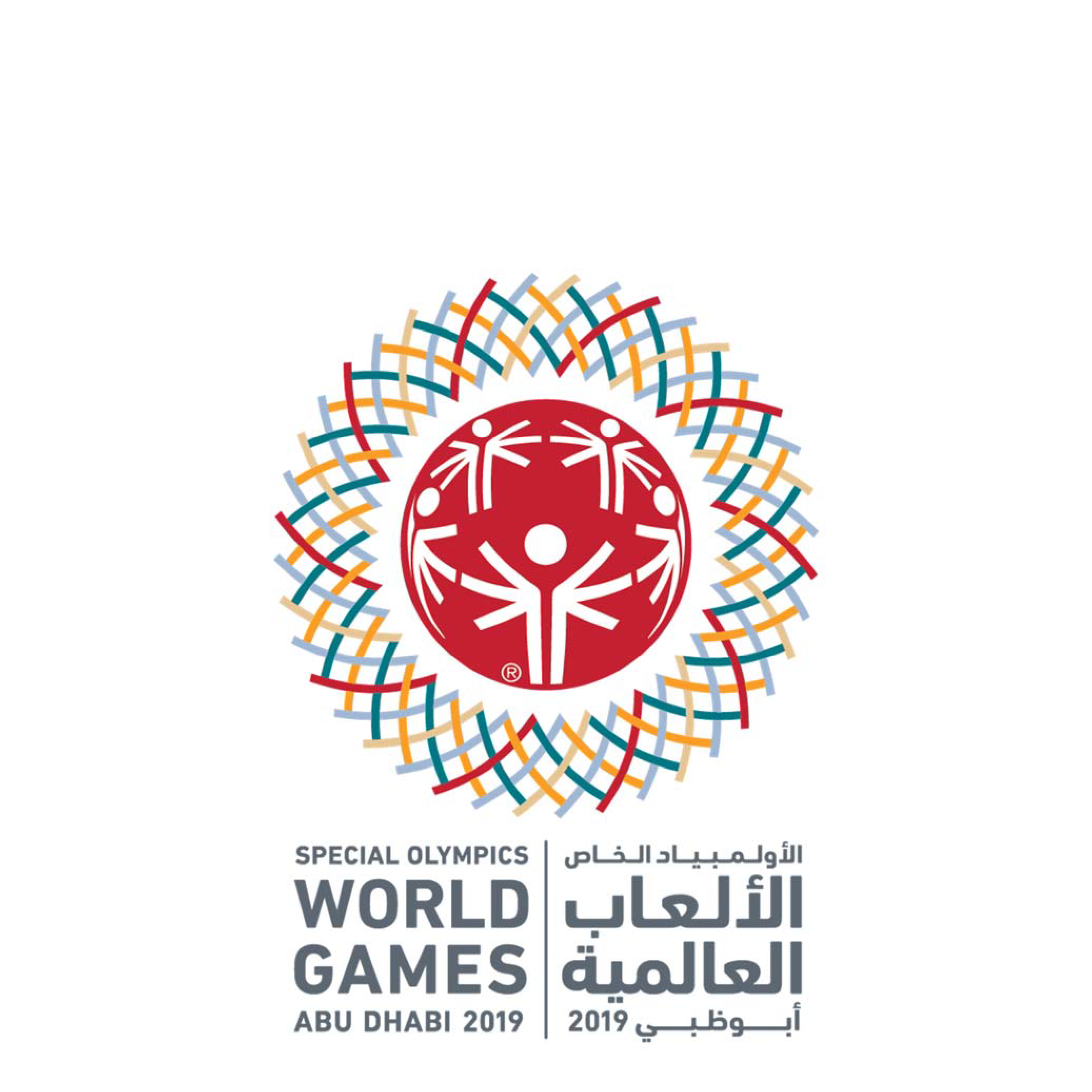 Delegation Registration Handbook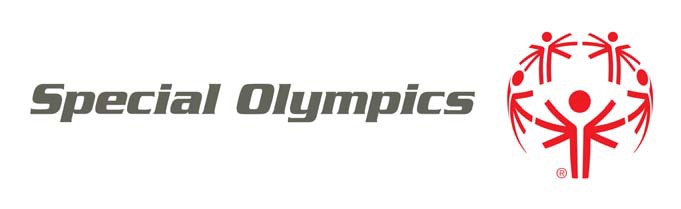 MemoTo:	Accredited Special Olympics Programs attending the Special Olympics World Games Abu Dhabi 2019From:	Lou LauriaChief of Games and Competition Special Olympics InternationalDate:	April 15, 2018Re:	Athlete Selection for the Special Olympics World Games Abu Dhabi 2019Welcome to the registration process for the Special Olympics World Games Abu Dhabi 2019. We are excited to have your delegation participate in these World Games. Attached in this handbook you will find all you need to gather the information from all your members of the Delegation.We strongly encourage you to start the process to collect all the needed information as soon as possible. Please also note that the registration deadline is September 15 and that no delays will be accepted.All accredited Programs registering Delegations to participate in the Special Olympics World Games Abu Dhabi 2019 (AD2019) must abide by the requirements as set forth by Special Olympics, outlined in the Article I of the Sports Rules: Section 13, page 18: Criteria for Advancement for Higher LevelCompetition. https://media.specialolympics.org/resources/sports-essentials/general/Sports- Rules-Article-1.pdfPlease contact your Regional Sports Director should you need clarification of any of the above policy issues or rules. It is expected that you should have reviewed the rules prior to the World Games. The Special Olympics Sports Rules can be found on our web site at:http://resources.specialolympics.orgThank you very much.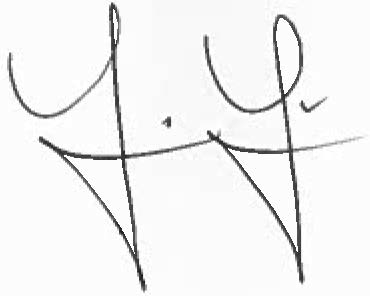 Lou LauriaChief of Games and Competition Special Olympics, Inc.cc:	Regional Presidents Regional Sports DirectorsSpecial Olympics World Games Abu Dhabi LOC SOI Sports DepartmentSOI Games Department SOI IT DepartmentSpecial Olympics1133 19th Street NW, Washington, DC 20036–3604, USA Tel +1 202 628 3630 Fax +1 202 824 0200www.specialolympics.org Email info@specialolympics.org Twitter @specialolympicsCreated by the Joseph P. Kennedy Jr. Foundation for the benefit of persons with intellectual disabilitiesAbu Dhabi 2019 World Games Registration PreparationRegistration TimelineRegistration MethodAll Delegations must register online using SO Connect. Please note that no other methods of registration will be accepted.Need Help? The Global Registration Team (GRT), with representation from your SO Region, is available to support you in the registration process and to share reports for your review before final approval. The regional staff members that sent you this handbook are the correct contacts for any questions. Training on how to use SO Connect will be sent.General Registration InstructionsBefore you begin:A Registration Guide will be shared during training with your Global Registration Team (GRT) member.Please fully review the Registration Handbook before you start collecting the neededregistration information and entering the information into SO Connect.Mandatory fields (marked with an asterisk *) must be filled out.All information must be completed in EnglishKeep a copy of every form you submit, and bring them with you to the Games (hard copy or soft copy).Please ensure that ALL registration forms are 100% complete.o	For forms to be submitted and scanned hard copy (e.g. medical forms) please ensure that it will be completed with clear and legible handwriting.Alternates and WithdrawalsAlternates: Registration in SO Connect is required of Alternates for Athletes, Unified Partners, Coaches, and Delegates. You must submit all needed information by the established registration deadline, 15 September 2018. If an alternate is activated, please communicate that to your Global Registration Team (GRT) member by 1 February 2019.The alternate activated MUST be the 1) same gender, 2) same sport, and 3) same event as the original delegation member. SOI and the LOC reserve the right not to accept the requested change. If a visa is required, the change may not be accepted if there isn’t sufficient time to process the request.Withdrawals: If, for any reason, someone needs to withdraw from a Delegation, do not attempt to remove them from SO Connect yourself (you do not have the proper permission settings to do so). Please contact the member of the Global Registration Team from your Region to assist.Until 1 February 2019, if one of your Delegates, Coaches, Athletes or Unified Partners is withdrawn from the Delegation for any reason, the Head of Delegation must notify the GRT, SOI, and the LOC.Additional StaffEach Delegation may include, at the Delegation's own expense, a limited number of Additional Staff according to their quota. The fee for the Additional staff (AS) per person is $2,380 for accommodation in a single room and $1,810 for a shared room. This fee will include official credentials, housing, meals, and access to Delegation transportation network. Every effort will be made to provide housing for Additional Staff with their respective Delegations.The above fees must be paid by 30 November 2018. Further information on the payment method will be provided at a later stage.PhotosPhoto RequirementsLoad a digital color image in JPG format and at least 300 DPI or 800 X 600 pixels. Passport-size photos must be scanned in JPG or PNG format.Each individual image should be saved using the following naming convention COUNTRYCODE_SURNAME_ FIRST NAME_DOB (e.g., JPN_OTA_04JUN1980).The headshot photo may NOT be cropped from the passport. Photos must be clear of stamps.Passport PhotosFor visa purposes, you will be asked for information involved in the visa process for the UAE. You will be required to submit 1) a photocopy of your passport photo page and 2) the front cover of your passport. Please note that you must have a passport that is valid for 6 months after the end of 2019 ABU DHABI WORLD GAMES. The passport should expire after September 22, 2019. Only one copy of the front cover photo needs to be submitted per team.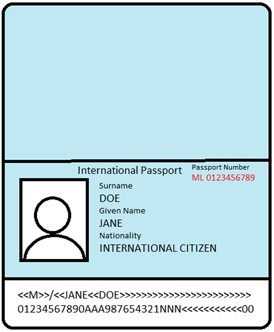 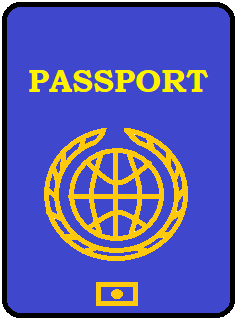 Headshot PhotoThe headshot photo is used for credentialing. Please read the guidelines and follow the instructions.Guidelines:Head should be positioned directly facing the cameraPhoto should capture from slightly above top of hair to middle of chestEyes should be open and looking at the cameraEyeglasses should be worn if normally used by the individualGlare on eyeglasses can usually be avoided with a slight upward or downward tilt of the headBackground must be plain whiteMust be a colored photoInclude headpieces if worn daily for religious purposes; they should not obscure or cast shadows on the eyes or any other part of the faceMedium – resolution photography and printing are strongly recommendedDigitally printed photos should be produced without visible pixels or dot patternsFine facial features should be discernibleThe entire face should be in focusPhoto size must be 1.6 inches (4cm) X 2 inches (5cm)Photo Examples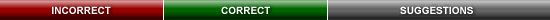 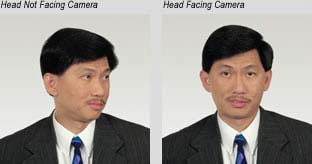 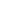 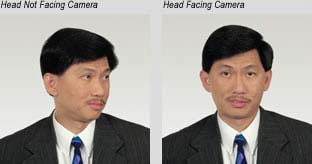 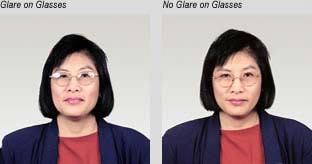 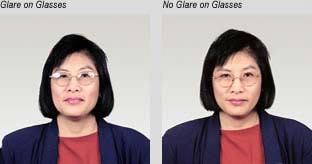 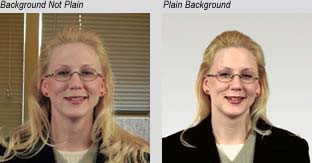 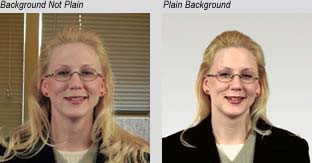 Visa InformationVisa required information and process will be provided at a later date. The delegations from the countries listed below do not need   visas.Regardless of whether you need a visa or not, passport copies and information for ALL attendees will be collected. Passports must be valid until 22 September 2019 (6 months after the end of the 2019 World Games). If any passports do not have validity past this date, PLEASE START THE PASSPORT RENEWAL PROCESS NOW.Countries that Don’t Require a Visa to Enter the UAEDelegations should also check the UAE Visa website for changes as of April 15, 2018.SONASOAFSOAPSOEASOEESOLAMENARegistration in SO ConnectInformation ChecklistPlease check that all information is prepared and ready for when you start entering it into SO Connect.Registration InformationDue 15 September 2018Name (correct spelling, same as passport)*Gender*Date of Birth*Home address*Email addressesIndividual delegates email*Head of Delegation (HOD) email*Phone numbers*Emergency contacts (name, relationship, phone number)*Role at the Games (Head of Delegation, Assistant Head of Delegation, Athlete, Unified Partner, Head Coach, Coach, Medical Staff, or Additional Staff)*Sport Selection (Please see section 2.2)*Event Selection for athletes that have various events within their sport (example: Shotput, 400m Relay, etc.)Headshot photo (Please see section 1.6.3)*Passport photos 1) copy of your passport photo page, and 2) copy of the front cover. (Details in section 1.6.2)*General health information for all delegates (Please see section 1.9.1 for athletes and Form 5 for all other delegates)Medical Form for all athletes (Please see section 1.7) – signed by doctor*Release Form – signed*Please indicate form type (G2 or G3) that is located on the lower left cornerof Form 2 and Form 6.Athlete Likeness Release FormAthlete/Unified Partner Profile (Please see Form 10)*Country Code (Please see Appendix 1)*Name of Father*Name of Mother*Native LanguagePreferred Language (English, Russian, Chinese, French, Arabic, or Spanish)*Team Codes – Format can be any identifier/words that helps your delegates search  and join the team. This is only for your purposes and SOI will not be utilizing your codes.*Team Name – Format must be “SO-Program-Gender” (example: SO USA Male, SO Austria Mixed)*Travel InformationDue 1 December 2018Please book your flights before answering the questions below. This ensures accurate pickup times and accommodations. BOTH departure and arrival information will be required. You will be asked to add a link to confirmation of the purchase of tickets. Flights should be booked with arrival on 8 March 2019 and departure 22 March 2019. Check-in times for hotels are 2:00 PM and check-out is 12:00 PM. Flights should be selected considering these times as the LOC covers the cost only for these dates.Please note that Etihad is a sponsor of the 2019 SOWSG and that all Delegations are encouraged to work with their local agent for Etihad. You received the following letter in June 2017. The official airports are Abu Dhabi International Airport and Dubai International Airport. The LOC will provide transportation to and from those airports.Group Name*HOD Name* If there are multiple flights, please include the name of the person flying with the group and in charge of that flight.HOD Cell Phone* If there are multiple flights, please include the phone number of the person flying with the group and in charge of that flight.Number of luggage (please be sure to count your equipment as this will help ensure the proper space can be accommodated at pick up)*Large luggage (example: bikes, kayaks, etc.)Total Number of Individuals in the flight group*Flight confirmation number*Flight confirmation of final booking, not only reservation*Arrival and Departure Date*Arrival and Departure Airline*Arriving and Departing Flight #*Arrival and Departing Time*Airport Departing From*Airport Connecting ThroughAirport Arriving at*Do you have individuals with mobility issues?*How many individuals with mobility issues?How many individuals in this group will need accommodations?MEDICAL FORMAt this time, only athletes are required to complete the Medical Form.Medical screenings will NOT be provided on site in Abu Dhabi. So if a form is incomplete, unsigned, or if the form is deemed to be faked, then the athlete will be unable to compete at the Games.   This is for the athlete safety and per SOI   policy.Medical Information for input into SO ConnectFrom the Medical Form you will be asked to enter the following into SO CONNECT:Diet Restrictions*A general health diet will be provided. Please indicate in SO Connect if any individuals in your delegation would prefer a vegetarian diet, or have any other special requirements. The LOC will try to accommodate as many requests as possible, provided the information is received at time of registration.Assistive Devices and Accommodations**Please be sure to indicate in SO Connect if any delegation member utilizes assistive devices (including Wheelchair). Without this information appropriate housing accommodations, as well as transportation, cannot be guaranteed.Medical Form UploadPlease upload the completed multi-page medical form for each athlete into SO Connect in English. Select medical information will also need to be entered into Athlete’s Profile as part of SO Connect registration.The Special Olympics Medical Form has two parts. Both parts must be completed and uploaded in order for the individual to compete in the Abu Dhabi 2019 Special Olympics World Summer Games:The Athlete Health History (pages 1-2). These pages should be completed by the athlete or      parent/guardian/caregiver.The Physical Exam (page 3) should be completed and signed by a medical physician or other licensed healthcare personnel such as nurse practitioner  or physician assistant who is legally allowed to perform physical exams and able  to  prescribe medications.On this page, the physician must fill out all fields and the athlete must be marked as “ABLE” to participate or “Able to participate with restrictions” and shown to have no AAI symptoms.Page 4 of the medical form is only required if a second examination is needed before cleared to participate. Most athletes will only need to complete the three pages.Click here for a detailed instruction guide on the form and definitions of what each field means.If either section is missing or if the form is not signed by the physician or the athlete is not marked as cleared to participate, the form will not be accepted and the athlete will be unable to compete.As a part of the medical exam, the athlete will be examined for symptoms of spinal cord compression or Atlanto Axial Instability (AAI). If AAI symptoms are observed, an athlete MAY NOT take part in the Special Olympics sport of their choice until:A second Medical professional certifies that the athlete is cleared to take part. This means that the symptoms the original doctor has noted have been further reviewed and do not relate to a spinal cord compression or AAI.The Athlete or Parent/Guardian (for minor athlete), signs the Atlanto Axial Instability release form*. This form confirms that they have been informed of and understand the findings of the medical professional’s exam.If the Delegation has a team physician or Medical Staff member accompanying the team to the Special Olympics World Games Abu Dhabi 2019, that individual should review all medical forms submitted for athletes prior to submission and confirm the form is complete. This will also help the medical staff prepare for the Games.Form InformationPlease bring copies of all applicable forms with you to Abu Dhabi.Form 1: Athlete Registration FormUse this form to gather Athlete information for input into SO Connect.Form 2: Athlete ReleasePlease upload one form for each athlete.For Abu Dhabi 2019 World Games, athletes will be using one of two form types (G2 or G3). To find the type please check on the lower, left corner of the release form.Form 3: Athlete Likeness Release For Sponsors (Optional)This form is separate from the general Athlete Release Form and is intended to be an optional form that can be signed during general or event registration. Please observe the following guidelines with regard to athlete likenesses:The general ATHLETE RELEASE FORM does not permit likeness use in connection with sponsors. The general Athlete Release Form gives Special Olympics permission to use an athlete’s likeness only “to promote Special Olympics and raise funds for Special Olympics.” It deliberately does not allow likenesses to be used by sponsors or to acknowledge sponsors. This is designed to allow athletes to choose whether they want to have their likenesses used in connection with sponsors. See General Rules Section 2.03.Athletes have two ways to allow use of their likenesses in connection with sponsors:Sign the optional ATHLETE LIKENESS RELEASE FOR SPONSORS. This gives Special Olympics permission to use the athlete’s likeness in connection with  any sponsor.  This is for athletes who are comfortable being published and do not want to be asked for each specific  use.Sign a release for each specific use. An athlete may give permission for a specific sponsor-related use by signing a specific release. The Special Olympics International Legal Department can provide a template for such releases.Even if an athlete has given permission, please remember:Special Olympics does not promote commercial products or services.Product placements and any suggestions of endorsement should be avoided.Sponsors should be required to get approval from Special Olympics for each proposed use of an athlete’s likeness. Such uses should be reviewed by staff with sufficient knowledge of Special Olympics policies to ensure  appropriate use by the sponsor. (SOI sponsor uses should be reviewed by the SOI Legal Department.)A specific likeness release should be signed for: (1) any use that is part of cause related marketing (e.g., “10% of each sale will be donated to Special Olympics”) or (2) any use where there is any doubt about whether the athlete would be happy with the proposed use. This applies even if the ATHLETE LIKENESS RELEASE FOR SPONSORS has already been signed.Tracking and Coordinating. Connect will track which athletes have signed the option Athlete Likeness Release for Sponsors in order to make it easier to determine which athletes have given this permission.Form 4: Athlete Medical FormDetails in section 1.7.Form 5: Delegate, Coach and Unified Partner RegistrationUse one form for each non-athlete in your delegation and ensure that all the information you need to enter the information to SO Connect is complete.Form 6: Delegates, Coaches, and Unified Partner ReleaseFor Special Olympics World Games Abu Dhabi 2019, athletes will be using one of two form types (G2 or G3). To find the type please check on the lower, left corner of the release form.Forms must be signed and dated by the Delegate, Coach and Unified Partner in order for this individual to be registered.If the Delegate, Coach or Unified Partner cannot sign the “Release” based on a religious objection, the Head of Delegation should inform the Delegation Services Department of the Games Organizing Committee in writing prior to the deadline for registration materials.Form 7: Equestrian Supplemental FormThis form is required for all Equestrian riders and must be uploaded with your registration forms.Form 8: Football Supplemental FormThe Football Supplemental Form will be provided at a later date.This form is required for all Football teams and must be uploaded with your registration forms.Form 9A: Tennis Supplemental Form: ITA On Court AssessmentThis form is required for all Tennis players and must be uploaded with your registration forms.Form 9B: Tennis Supplemental Form: ITN SCOREThis form is required for all Tennis players and must be uploaded with your registration forms.Form 10: Athlete/Unified Partner ProfileThis form will be used to provide biographical information to the media. Please complete one form for each Athlete and Unified Partner. Provide as much information as possible.Form 11: Visa FormThis form will be sent at a later date and applies only for Delegations that need a visa to enter the UAE.OVERVIEW BY SPORTAll delegations must abide by the requirements as set forth by Special Olympics outlined in the Article I of the Sports Rules: Section 13, page 18: Criteria for Advancement for Higher Level Competition. https://media.specialolympics.org/resources/sports- essentials/general/Sports-Rules-Article-1.pdfSpecial Olympics strongly recommends that an athlete be a minimum of 15 years old at the time of competition (born before March 2004) to be eligible to participate in any World Games event. Please note that a 14 and under age group may result in insufficient competition opportunities. Special Olympics, Inc. reserves the right to cancel a sport specific event due to insufficient quota request interest and  registration.Direct finals for selected timed sport events: This means there will be no divisioning race on site for the selected sport events direct finals. Athletes will be placed in divisions 3 weeks prior to the Games using the most updated entry score/time. Coaches will have the opportunity to update times until February 11, 2019. This will apply to the following  events:Athletics100m run, 200m run, 400m run, 800m run, 1500m run, 400m walk, 800m walk, 3,000m run, 5,000m run, 10,000m run, half marathon, 4x100m relay, 4x400m relayRoller skating100m race, 300m race, 500m race, 1000m raceSwimming100m freestyle, 100m backstroke, 100m butterfly, 100m breaststroke, 100m individual medley, 200m individual medley, 200m breaststroke, 200m freestyle, 200 backstroke, 400m freestyle, 800m freestyle, 1500m freestyleOpen Water Swimming1500m open water swimming, 1500m unified open water swimmingTriathlon750m swim, 20K bike, 5K runThe competition rules adopted by the International Sports Federation and Special Olympics, Inc. as of 2016 will govern competition at the 2019 Special Olympics World Summer Games. The international sport federation competition rules shall be employed except when in conflict with the Official Special Olympics Sports Rules. In such cases, theOfficial Special Olympics Sports Rules shall apply. Special Olympics rules can currently be found at www.resources.specialolympics.orgIt is expected that all Head Coaches attending World Games hold valid and current coach certification from Special Olympics  and/or  the  relevant  National  or  International  Sport Federation. Head Coaches and Coaches should be knowledgeable about  and  familiar  with Special Olympics General Rules, Sports Rules Article 1 as well as the Official Special     Olympics Sports Rules and International Sport Federation Rules  of their  sport.  All  Coaches MUST complete the Special Olympics online coaches training World Games: Coach Preparation prior to September 30, 2018. This course can be found at the Special Olympics Learning  Portal  at  learn.specialolympics.org.It is expected that all Unified Sports Coaches have received Unified Sports training and are knowledgeable of the principle of meaningful involvement and the goal of achieving social inclusion through Unified Sports. The Unified Sports Competition Protocol will be utilized for the Games (please see Appendix 2).It is expected that all athletes be well trained in order to achieve consistent results between their divisioning round and final competition. Poor training or preparation will not be considered an acceptable excuse for variations in performance. The integrity of the Divisioning process can be adversely affected by both poor athlete training and lack of honest effort and if we do not do our best to uphold the integrity of the Divisioning process those athletes that abide by the rules and train properly are unfairly penalized.Mixed gender teams will be divisioned with male teams unless there are sufficient mixed gender teams of similar ability to make a separate division.The Unified Sports team competition at the 2019 World Games will feature team composed according to the Unified Sports Competitive model. Further information can be found in the Special Olympics Rulebook, Sports Rules, Article 1.Similar Ability RequirementAthletes and partners must be of similar ability. Similar ability should be based on sport performance assessments. Please note that the Unified Sports Competitive model is not exclusive to high ability partners and athletes. While the Unified Sports Competitive model emphasizes the importance of having team members of similar ability it does not prescribe that they must be of high ability only. Teams can be composed of lower ability participants as long as the team members are all of similar ability.Athletes and partners must be of similar age and ability. The following guideline shall be used for similar age team composition for the 2019 World Games:Similar Age RequirementMembers of Unified Sports teams in the sports of Basketball, Football, Handball, Beach Volleyball and Volleyball MUST be within the following similar age ranges for the 2019 Special Olympics World Games: If any member of the team is under the age of 22 the variance between the youngest and oldest member of the team must be nomore than 5 years (e.g. if the youngest team member is 21 the oldest could be 26). When all members of the team are 22 and over there cannot be more than a 20 year difference between the youngest and oldest member of the team (e.g. If the youngest team member is 22 the oldest can be 42).Roster SizeAll Unified Teams are required to have a proportionate number of athlete and partner substitutes to the number of athletes and partners on the field of play. For example, 11-a-side football (6 Athletes and 5 Unified partners on the Field of Play; 3 Athletes and 2 Unified partners to make up the remainder of the roster). This is detailed in the respective Sport overview below.SOI reserves the right to cancel a sport specific event due to insufficient quota request interest and registration.Each team is required to play all eligible team members in every game unless a player is injured or has been removed due to disciplinary reasons. Coaches must notify the competition management prior to each game if players on the approved tournament roster will not be playing due to injury or disciplinary reasons. Failure to play all eligible team members in each game will result in potential penalties, up to and including forfeit and disqualification.Athletes/teams not submitting the appropriate scores or sport assessment information will be placed in the highest division.Delegations must be in compliance with the confirmed sport quota allocation. There will be no substitution of a female athlete/unified partner for a male athlete/unified partner. There will be no substitution for unified sports team for a traditional team.Sports and CompetitionAthleticsEvents OfferedRegistration InstructionsAthletes are restricted to participation within one category as outlined above.All athletes registered may enter a maximum of two (2) individual events and onerelay.Athletes registered in category 2,3,5,6 may enter one (1) relay. The relay may be a composite of Athletes from Categories 2,3,5,6.Delegations must distribute their entire quota across the categories. This will ensure equitable representation among the various events.Performance Standards. Please note the following requirements for Category 1: Entries to the 50m run must be greater than 12 seconds for females and 10 seconds for males. Athletes are not allowed to enter walking events and running events. They must select one method of movement. Entries to the softball throw must be less than 20m for females and 24m for males Entries to the standing long jump must be less than 1.20m for females and 1.40m for malesHalf Marathon – 2 Hours for Males and 2 hours and 15 minutes for Females. Must compete in a sanctioned race event between 1 January 2017 and 18 November 2018 and submit the official race time.Please be prepared to indicate during the registration if the athlete requires an outside or inside lane due to documented special medical reasons.BadmintonEvents OfferedSingles DoublesUnified Sports® DoublesRegistration InstructionsAn athlete may enter all three (3) events.Unified InstructionsUnified Instructions: Unified teams must be composed of 1 athlete and 1 Unified partnerBasketballEvents OfferedTeam Competition – Male Team Competition – FemaleUnified Sports® Team Competition – Male Unified Sports® Team Competition – FemaleRegistration InstructionsMaximum team roster size = 10 players.Minimum team roster size = 8 players.Teams will have the opportunity to include position name and jersey numbers during the registration process. Basketball uniform numbers are 00 as well as 0 -99Unified InstructionsUnified teams must be composed of an equitable balance of athletes and Unified partners.Teams must register Unified teammates in the following ratios: 5 athletes-5 partners; 6 athletes-4 partners; 5 athletes-4 partners; or 4 athletes-4 partners.Unified teams must be composed according to the Unified Sports Competitive model, and follow the age restrictions listed above in the Similar Age requirementsection.BocceEvents OfferedSingles DoublesTeam (4 person)Unified Sports® Doubles Unified Sports® TeamRegistration InstructionsAthletes may participate in a maximum of three (3) events.Athletes can select from (1) doubles (traditional or unified) event, not (2) doubles eventsAthletes can select from (1) team (traditional or unified) event, not (2) team eventsTeam size:4 persons for Team2 persons for DoublesDuring the registration process, please inform if the athlete needs to use any of the following due to medical exceptions.  Bell  Cone  Wheelchair Access  Ramp requirementUnified InstructionsUnified teams must be composed of an equal number of athletes and Unified partners.Unified teams must be composed according to the Unified Sports Competitive model.BowlingEvents OfferedSinglesDoubles TeamUnified Sports® Doubles Unified Sports® TeamRegistration InstructionsAthletes may participate in a maximum of three (3) events.Athletes can select from (1) doubles (traditional or unified) event, not (2) doubles eventsAthletes can select from (1) team (traditional or unified) event, not (2) team eventsTeam size: 4 persons for Team2 persons for DoublesUnified InstructionsUnified teams must be composed of 2 athletes and 2 Unified partners.Unified Doubles must be composed of 1 athlete and 1 Unified partner.Unified teams must be composed according to the Unified Sports Competitive model.CyclingEvents OfferedRegistration InstructionsAthletes are restricted to participation within one category as outlined above.Athletes may participate in a maximum of three (3) events.Delegations should distribute their entire quota across the categories. This will ensure equitable representation among the various events.Athletes using adult modified bikes (three-wheelers) are only permitted to enter the 500M Time Trial and/or the 1K Time Trial.Category 2, 3, 4 events do not need to be in sequential distance order.Time standardsCategory 1: 500M Time Trial: Maximum time ( NO FASTER THAN): 1:05 men and 1:10 womenCategory 1: 1K Time Trial: Maximum time ( NO FASTER THAN): 2:00 men and 2:05 women40K Road Race: NO SLOWER than: 1:25 for men and 1:35 for womenPoints of EmphasisThere is a 5K Road Race qualifying event on site to qualify athletes for divisioning for ALL ROAD RACE DISTANCES: 10K, 15K, 25K and 40K.The time posted in the 5K Time Trial event will be used for the divisioning for the 10K Time Trial.EquestrianEvents OfferedRegistration InstructionsAthletes must participate in one level only.Athletes may enter up to three (3) events within their respective division level.Athletes will be required to complete Equestrian Rider Profile as indicated in Special Olympics Rules.Dressage Tests to be used for World Games:Level CI – Test 2Level BI – Test 1Level A – Test 2FootballEvents OfferedRegistration InstructionsTeam size for Futsal competition: Minimum 8 players. Maximum 10 playersTeam size for 7-a-side team competition: Minimum 10 players. Maximum 12 playersTeam size for 11-a-side team competition: Minimum 13 players. Maximum 16 playersAn athlete must not be entered in more than one event.The game for Futsal will be conducted outdoors on a grass surface.Team Competition Futsal will follow the FIFA rules.Unified Sport® Futsal will follow FIFA rules and rules for Unified 5 a side football.Teams must provide football team assessment information. (see supplemental information)Teams will have the opportunity to include position name and jersey numbers during the registration process.Unified InstructionsUnified teams must be composed of an equitable balance of athletes and Unified partners.Teams must register Unified teammates in the following ratios: 11-aside team: 8 athletes-8 partners; 8 athletes-7 partners; 7 athletes-7 partners; or 7 athletes-6 partners 7-aside team: 6 athletes-6 partners; 6 athletes-5 partners; or 5 athletes-5 partners Futsal/5-aside team: 5 athletes-5 partners; 5 athletes-4 partners; or 4 athletes-4 partnersUnified teams must be composed according to the Unified Sports Competitive model, and follow the age restrictions listed above in the Similar Age requirement section.GolfEvents OfferedLevel 1 – Individual Skills CompetitionLevel 2 – Unified Sports® Alternate Shot Team Play - (9-hole Stipulated Round - 36-hole Tournament)Level 3 – Unified Sports® Team Play - (18-hole Stipulated Round - 72-hole Tournament) Level 4 - Individual Stroke Play - (9-hole Stipulated Round - 36-hole Tournament)Level 5 - Individual Stroke Play - (18-hole Stipulated Round - 72-hole Tournament)Registration InstructionsAn athlete can register for only one of the five levels of play.Athletes will be required to provide the total score for all six skills when registering in Level I for the Individual Skills Competition.Athletes will be required to provide a verifiable handicap when registering for Level 5The following are maximum entry averages for each level of competition: Level 2 – average of 70 or lowerLevel 3 – average of 120 or lower (18 holes) Level 4 – average of 70 or lowerLevel 5 – average of 120 or lowerAthletes and teams that score above the maximum entry average (by level as indicated above) during the World Games are subject to penalty as determined by theCompetition Management Team. Penalties may include but not be limited to disqualification and competition for participation ribbon.Unified InstructionsUnified teams must be composed of 1 athlete and 1 Unified partner.Gymnastics (artistic)Events offeredWomen’s Events (Levels I, II, III and IV) VaultingUneven Bars Balance Beam Floor ExerciseAll Around (total of all four event scores) Men’s Events (Levels I, II, III and IV)Floor Exercise Pommel Horse RingsVaulting Parallel Bars Horizontal BarAll Around (total of all six event scores)Registration InstructionsA gymnast must be in the same level in ALL of his or her events.A gymnast may be a specialist (one or more events) or All-Around (all events in that level).Gymnastics (rhythmic)Events offeredLevel 1- Rope, Hoop, Ball, Ribbon, All Around Level 2 - Rope, Hoop, Clubs, Ribbon, All Around Level 3 - Hoop, Ball, Clubs, Ribbon, All Around Level 4 - Rope, Ball, Clubs, Ribbon, All Around Rhythmic Group Floor ExerciseRhythmic Group BallRegistration InstructionsA gymnast must be in the same level in ALL of her events.A gymnast may be a specialist (one or more events) or All-Around (all events in that level).Level 1, 2, 3 are compulsory routines.Level 4 routines are optional routines. Athletes perform original choreography to music of choice (following FIG guidelines for music).Group Hoop can be performed by four (4) athletes only. Group Floor Exercise may be performed by four (4), six (6), eight (8), ten (10) or twelve (12) athletes.A gymnast may perform in one group routine in addition to individual routinesHandballEvents OfferedTeam Competition – FemaleUnified Sports® Team Competition – MaleRegistration InstructionsMaximum team size = 12 playersMinimum teams size = 10 playersUnified teams must be composed of an equitable balance of athletes and Unified partners.Teams will have the opportunity to include position name and jersey numbers during the registration process. Handball uniform numbers are 1 -99Unified InstructionsUnified teams must be composed of an equitable balance of athletes and Unified partners.Teams must register Unified teammates in the following ratios: 6 athletes-6 partners; 6 athletes-5 partners; or 5 athletes-5 partnersUnified teams must be composed according to the Unified Sports Competitive model, and follow the age restrictions listed above in the Similar Age requirement section.JudoEvents OfferedMaleLevel 1Weight categories	<60  -66 kg	-73 kg	-81 kg	-90 kg	-100 kg +100kgLevel 2Weight categories	<60  -66 kg	-73 kg	-81 kg	-90 kg	-100 kg +100kgLevel 3Weight categories  <60  -66 kg	-73 kg	-81 kg	-90 kg	-100 kg +100kgFemaleLevel 1Weight categories	<48 kg	-52 kg	-57 kg	-63 kg  -70 kg  -78 kg  +78 kgLevel 2Weight categories	<48 kg	-52 kg	-57 kg	-63 kg  -70 kg  -78 kg  +78 kgLevel 3Weight categories	<48 kg	-52 kg	-57 kg	-63 kg  -70 kg  -78 kg  +78 kgRegistration InstructionsAthletes must be at least 16 years oldKayakingRegistration InstructionsAthletes may participate in a maximum of three (3) events.Athletes must be able to swim 25m freestyle.Unified InstructionsUnified teams must be composed of 1 athlete and 1 Unified partner.Unified teams must be composed according to the Unified Sports Competitive model.PowerliftingEvents OfferedBench PressCombined Bench Press and Deadlift Combined Squat, Bench Press and Deadlift Unified  Sports® PowerliftingRegistration InstructionsAt minimum, athletes must be able to at least lift the competition bar for any of the events.If weights are on bar then collars must be used.Unified InstructionsUnified teams must be composed of 1 athlete and 1 Unified partner.Unified teams must be composed according to the Unified Sports Competitive model.Roller SkatingEvents OfferedRegistration InstructionsIn Category 1, an athlete may participate in up to two (2) events.In Category 2, an athlete may enter a maximum of three (3) events including relays.Athletes are restricted to participation within one category as outlined above.Entries to the 30m straight line races must be greater than 10 seconds.Entries to the 30m slalom race must be greater than 12 seconds.Point of EmphasisThe competition floor for roller skating is a portable WOODEN SPORTS FLOORING SYSTEM that includes 22MM thick solid maple wood top board.SailingEvents OfferedRegistration InstructionsTeams or individual athletes may only register for one level outlined above.For team events: In Level 1, 2, and 4, the teams will be comprised of 2 persons.  In Level 3, the team will consist of 3 persons.All crew members must be able to swim a minimum of 10 meters while wearing a Personal Flotation Device (PFD).Unified InstructionsUnified teams must be composed of an equitable balance of athletes and Unified partners.Teams must register Unified teammates in the following ratios:  Level 1: 1 athlete – 1 partner  Level 2: 1 athlete – 1 partner Level 3: 2 athletes – 1 partnerSwimming & Open Water SwimmingEvents OfferedRegistration InstructionsAthletes are restricted to participation within one category as outlined above.All athletes registered for swimming may enter a maximum of two (2) individual events and one (1) relay. If athletes are entered in Category 3 or Category 4, they may select a third individual event if it is 200 meters or longer.The relay may be a composite of athletes from Categories 1 to 5.Athletes participating in the 1500m Open Water Swimming can not participate in the 1500m Unified Open Water Swimming Team.Registration Instructions: Medical Support Codes.If any one of these apply to the athlete(s), please indicate during registration process.A = Assistant required, which could be for hearing impaired, support, guidance, visual impairment.B = Sitting on starting block for start C = Sitting on concourse for startE = Unable to grip handle/s with hand/s in Backstroke.H = Hearing impaired swimmer who will require a Strobe Light L = Swimmer needs to be in a side laneS = Standing start on concourseT = Assistant required for a visual impaired swimmer who uses a TapperU = Exemption given to swimmer regarding swim suit rules (i.e. for religious, medical or reasons of modesty).W = Water start Z = Medical alertPoints of Emphasis:The 25m short course format will be used.Competition Format: Unified Open Water Swimming Team – The place of finish is determined by the last place finisher of a two person team.Unified teams must be composed according to the Unified Sports Competitive model.Table TennisEvents Offered Singles DoublesUnified Sports® DoublesRegistration InstructionsAthletes may participate in all three (3) events.Unified InstructionsUnified teams must be composed of 1 athlete and 1 Unified partner.Unified teams must be composed according to the Unified Sports Competitive modelTennisEvents OfferedSingles DoublesMixed DoublesUnified Sports® DoublesRegistration InstructionsAthletes may participate in two (2) events.Athletes can compete in singles and (1) doubles (traditional or Unified) event, notdoubles eventsIf teammates in traditional doubles are individually rated at different levels, the team must compete at the level of the highest rated teammate.Athletes must compete in only 1 level.Athletes must submit Tennis Rating Assessment Final Score and ITN (International Tennis Number) rating (see supplemental information for levels 3, 4, and 5). ITN10.1 for level 2Competition levels are as followed:Level 2 – 42’ Court – Red ball	Tennis Rating of 2.0 – 2.9 Level 3 – 60’ Court – Orange ball	Tennis Rating of 3.0 – 3.9 Level 4 – 78’ Court – Green ball	Tennis Rating of 4.0 – 4.9 Level 5 – 78’ Court – Yellow ball	Tennis Rating of 5.0 – 8.0Unified InstructionsUnified teams must be composed of 1 athlete and Unified partner.Unified teams must be composed according to the Unified Sports Competitive modelVolleyballEvents OfferedTeam Competition – Male Team Competition – FemaleUnified Sports® Team CompetitionRegistration InstructionsAthletes may participate in only one event.Maximum roster size = 12 playersMinimum roster size = 10 playersTeams will have the opportunity to include position name and jersey numbers during the registration process. Volleyball uniform numbers are 1-20Unified InstructionsUnified teams must be composed of an equitable balance of athletes and Unified partners.Teams must register Unified teammates in the following ratios: 6 athletes-6 partners; 6 athletes-5 partners; or 5 athletes-5 partnersUnified teams must be composed according to the Unified Sports Competitive model, and follow the age restrictions listed above in the Similar Age requirement section.Beach VolleyballEvents OfferedUnified Sports® Team Competition (4 vs. 4) onlyRegistration InstructionsMaximum roster size = 6 playersMinimum roster size = 4 playersUnified InstructionsUnified teams must be composed of an equitable balance of athletes and Unified partners.Teams must register Unified teammates in the following ratios: 3 athletes-3 partners; 3 athletes-2 partners; or 2 athletes-2 partnersUnified teams must be composed according to the Unified Sports Competitive model, and follow the age restrictions listed above in the Similar Age requirement section.TriathlonThe triathlon event will consist of the following. Swim	750 metersBike	20KRun	5KRegistration InstructionsAthletes may also enter 1 additional event from 1 of the following sport categories, if schedule permits: Swimming - 800m freestyle, 1500m Open Water Swimming, 1500m Unified Open Water Swimming Team, 4x50m freestyle relay, 4x50m medley relay, 4x 100m freestyle, 4x100m medley relay Athletics – 1500m run, 3,000m run, 5,000m run, 10,000m run, 4x100m relay, 4x400m relay, half marathon  Cycling – any event 10K or longerFORM 1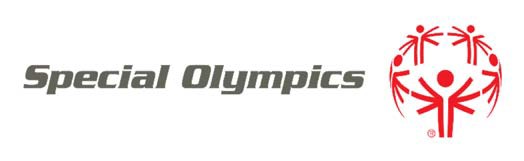 ATHLETE REGISTRATION FORMSpecial Olympics Program: 	FORM 2ATHLETE RELEASE FORMI agree to the following:Ability to Participate.  I am physically able to take part in Special Olympics activities.Likeness Release. I give permission to Special Olympics, Inc., Special Olympics games organizing committees, and Special Olympics accredited Programs (collectively “Special Olympics”) to use my likeness, photo, video, name, voice, and words to promote Special Olympics and raise funds for Special Olympics.Risk of Concussion and Other Injury. I know there is a risk of injury. I understand the risk of continuing to play sports with or after a concussion or other injury. I may have to get medical care if I have a suspected concussion or other injury. I also may have to wait 7 days or more and get permission from a doctor before I start playing sports again.Emergency Care. If I am unable, or my guardian is unavailable, to consent or make medical decisions in an emergency, I authorize Special Olympics to seek medical care and make medical decisions on my behalf. I also consent to my medical care provider sharing information about my condition and care with authorized Special Olympics representatives if I am unable, or my guardian is not available, to consent to the release of my information.Overnight Stay.  For some events, I may stay in a hotel or someone’s home.  If I have questions, I will ask.Health Programs. If I take part in a health program, I consent to health activities, screenings, and treatment. This should not replace regular health care.  I can say no to treatment or anything else at any time.Personal Information. I understand that Special Olympics will be collecting my personal information as part of my participation, including my name, image, address, telephone number, health information, and other personally identifying and health related information I provide to Special Olympics (“personal information”). The organization responsible for protecting my personal information under data protection laws is my national Special Olympics Program (contact info at www.SpecialOlympics.org/Programs).I understand Special Olympics is using my personal information in order to: make sure I am eligible and can participate safely; run trainings and events; share competition results (including on the Web and in news media); provide health treatment if I participate in a health program; analyze data for the purposes of improving programming and identifying and responding to the needs of Special Olympics participants; perform computer operations, quality assurance, testing, and other related activities; and provide event-related services.I understand Special Olympics may disclose my personal information with (i) medical professionals in an emergency, and (ii) government authorities for the purpose of assisting me with any visas required for international travel to Special Olympics events and for any other purpose necessary to protect public safety, respond to government requests, and report information as required by law.I understand Special Olympics is a global organization with headquarters in the United States of America. I acknowledge that my personal information may be stored and processed in countries outside my country of residence, including the United States. Such countries may not have the same level of personal data protection as my country of residence.My personal information will only be stored as long as it is needed for purposes described in this form.I have the right to ask to see my personal information or to be informed about the personal information that is processed about me. I have the right to ask to correct, delete and restrict the processing of my personal information. I also have a right to have my personal information sent to another organization on my request. I have the right to file a complaint with a local data protection authority.Sharing of Personal Information. Personal information may be shared consistent with this form and as further explained in the Special Olympics privacy policy at www.SpecialOlympics.org/Privacy_Policy.aspx.FORM 3ATHLETE LIKENESS RELEASE FOR SPONSORS (OPTIONAL)Special Olympics relies on sponsors and partners to help support our mission. We often use photos, videos and stories of our athletes to show the impact of support by companies that sponsor Special Olympics. If you wish to allow your likeness to be used in this way, please read and sign below.I agree to the following:I give permission to Special Olympics, Inc., Special Olympics games organizing committees, and Special Olympics accredited Programs (collectively “Special Olympics”) and their sponsors and partners to use my likeness, photo, video, name, voice, and words (“my likeness”) to acknowledge the sponsors’ and partners’ support for Special Olympics.Special Olympics and its sponsors and partners will not use my Likeness to endorse commercial products or services.I understand I will not be compensated for the use of my Likeness.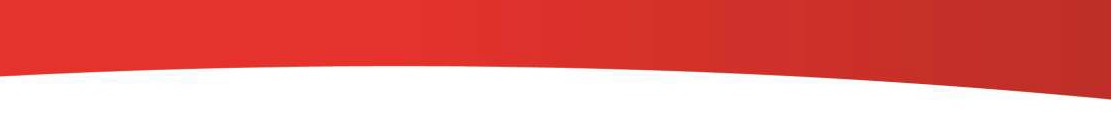 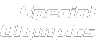 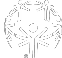 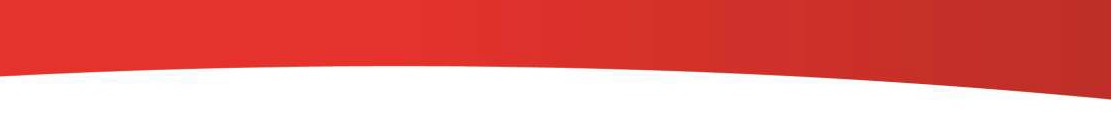 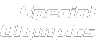 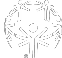 COUNTRY: 		Email: 	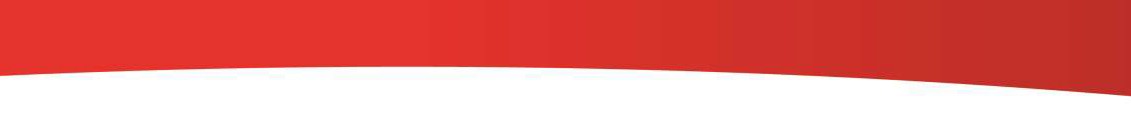 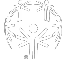 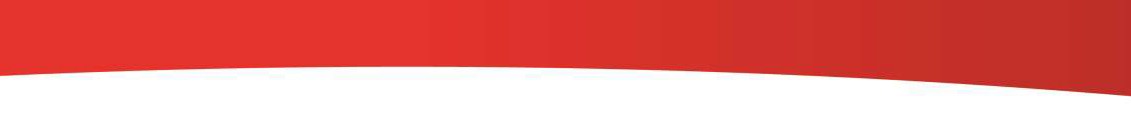 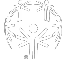 Is the athlete able to administer his or her own medications?	No	Yes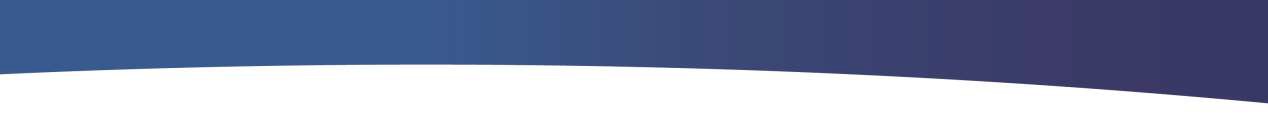 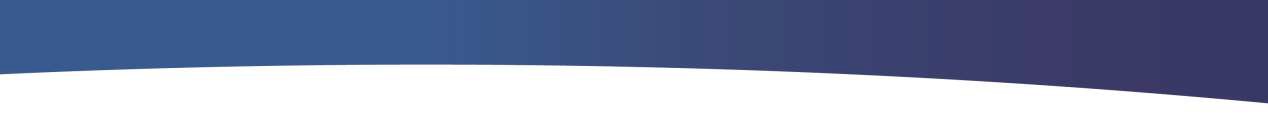 Additional Licensed Examiner’s Notes and Recommended (but not required) Follow-up:Athlete Medical Form – MEDICAL REFERRAL FORM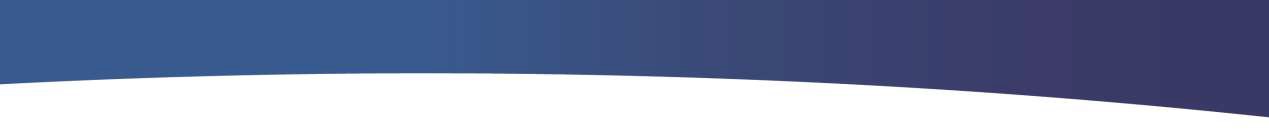 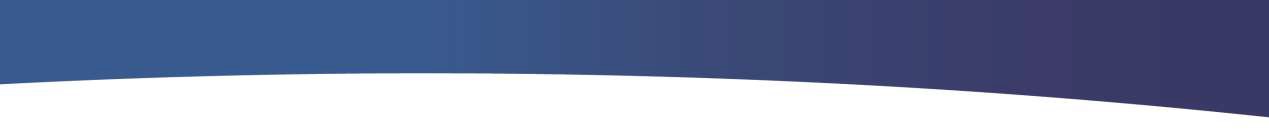 (To be completed by a Licensed Medical Professional only if referral is needed)Athlete’s First and Last Name: 	This page only needs to be completed and signed if the physician on page three does not clear the athlete and indicates further evaluation is required.Athlete should bring the previously completed pages to the appointment with the specialist.Examiner’s Name: 	Specialty: 	I have been asked to perform an additional athlete exam for the following medical concern(s) - Please describe:Concerning Cardiac Exam		Acute Infection	O2  Saturation Less than 90% on Room Air Concerning Neurological Exam	Stage II Hypertension or Greater	Hepatomegaly or SplenomegalyOther, please describe:Additional Examiner Notes/Restrictions:Examiner E-mail:  	Examiner Phone:  	License:  	FORM 5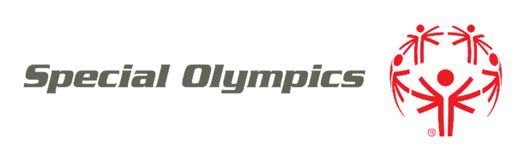 DELEGATE, COACH AND UNIFIED PARTNER REGISTRATION FORMSpecial Olympics Program: 	 This Registration is for (check only one box):Head of DelegationAssistant Head of DelegationCoachUnified PartnerAdditional Staff (AS)Medical StaffPhysician	☐  Physician AssistantNurse	☐ Other:  	*This health information is collected in case of medical emergency. Each participant is responsible to determine if he/she is physically able to participate.FORM 6DELEGATE, COACH AND UNIFIED PARTNER RELEASE FORMI agree to the following:Ability to Participate.  I am physically able to take part in Special Olympics activities.Likeness Release. I give permission to Special Olympics, Inc., Special Olympics games organizing committees, and Special Olympics accredited Programs (collectively “Special Olympics”) to use my likeness, photo, video, name, voice, and words to promote Special Olympics, raise funds for Special Olympics, and acknowledge sponsors’ support for Special Olympics.Risk of Concussion and Other Injury. I know there is a risk of injury. I understand the risk of continuing to participate with or after a concussion or other injury. I may have to get medical care if I have a suspected concussion or other injury. I also may have to wait 7 days or more and get permission from a doctor before I start playing sports again.Emergency Care. If I am unable, or my guardian is unavailable, to consent or make medical decisions in an emergency, I authorize Special Olympics to seek medical care and make medical decisions on my behalf. I also consent to my medical care provider sharing information about my condition and care with authorized Special Olympics representatives if I am unable, or my guardian is not available, to consent to the release of my information.Health Programs. If I take part in a health program as a participant, I consent to health activities, screenings, and treatment. This should not replace regular health care.  I can say no to treatment or anything else at any time.Personal Information. I understand that Special Olympics will be collecting my personal information as part of my participation, including my name, image, address, telephone number, health information, and other personally identifying and health related information I provide to Special Olympics (“personal information”). The organization responsible for protecting my personal information under data protection laws is my Special Olympics accredited Program (contact info at www.SpecialOlympics.org/Programs).I understand Special Olympics is using my personal information in order to: make sure I am eligible and can participate safely; run trainings and events; share competition results (including on the Web and in news media); provide health treatment if I participate in a health program; analyze data for the purposes of improving programming and identifying and responding to the needs of Special Olympics participants; perform computer operations, quality assurance, testing, and other related activities; and provide event-related services.I understand Special Olympics may disclose my personal information with (i) medical professionals in an emergency, and (ii) government authorities for the purpose of assisting me with any visas required for international travel to Special Olympics events and for any other purpose necessary to protect public safety, respond to government requests, and report information as required by law.I understand Special Olympics is a global organization with headquarters in the United States of America. I acknowledge that my personal information may be stored and processed in countries outside my country of residence, including the United States. Such countries may not have the same level of personal data protection as my country of residence.My personal information will only be stored as long as it is needed for purposes described in this form.I have the right to ask to see my personal information or to be informed about the personal information that is processed about me. I have the right to ask to correct, delete and restrict the processing of my personal information. I also have a right to have my personal information sent to another organization on my request. I have the right to file a complaint with a local data protection authority.Sharing of Personal Information. Personal information may be shared consistent with this form and as further explained in the Special Olympics privacy policy at www.SpecialOlympics.org/Privacy_Policy.aspx.Waiver and Liability Release. I understand the risks involved with participation in Special Olympics activities. I fully accept and assume all such risks and all responsibility for losses, costs, and damages I may incur as a result of my participation. I hereby release and covenant not to sue any Special Olympics organization, its administrators, directors, agents, volunteers, and employees, and other participants (“Releasees”) related to any liabilities, claims, or losses on my account caused or alleged to be caused in whole or in part by the negligence of the Releasees. I further agree that if, despite this release, I, or anyone on my behalf, makes a claim against any of the Releasees, I will indemnify and hold harmless each of the Releasees from any such liabilities, claims, or losses as the result of such claim. I have read this waiver and release and understand that I have given up substantial rights by signing it. I have signed it freely and without any inducement or assurance and intend it be a complete and unconditional release of all liability to the greatest extend allowed by law. I agree that if any part of this form is held to be invalid, the other parts shall continue in full force and effect.FORM 7EQUESTRIAN SPORTS RIDER PROFILEIt is obligatory to fill in all the sections of the form! To be completed by the Instructor/Coach.Delegation Name	SO Region 	Family Name  	First Name 	Middle  	Age	Gender	Height	Weight  	Tack style: ENGLISHIndicate the events (maximum of 3) by placing an “X” in the box(es) under the appropriate Level. Athletes participate in one level only.Instructor/Coach InformationName 	Mailing address  	Special Olympics certified:	Y	NTelephone number  	Daytime	EveningPlease include your area/country code and the best time to call.Athlete InformationPlease list any additional disabilities the Athlete may have other than intellectual disability.Ambulatory Status (underline appropriate)Wheelchair: Dependent	Electric	Propels Self Ambulatory: Needs assistance or supervisionIndependent with:	Walker	Canes	CrutchesFORM 7Tack/ Equipment Status (underline appropriate)Saddle: English	Stock Seat	Other 	Other equipment:Seat Cover	Handhold	Neckstrap	Adapted Reins	Crop Dressage Whip	Peacock Stirrups		S-Shaped Stirrups Devonshire Boots		WaistbeltOther (please describe)  	Instructors must bring SEI-ASTM or BHS approved safety stirrups and leathers, and any specially adapted tackle equipment which is required by the rider. Adaptive Equipment must be approved by the Venue Management. All athletes will use the ramp to minimize stress on the horses’ backs.Astride Assistance Status – for S (supported) levelsPlace an “X” in the appropriate box.HORSE  REQUIREMNETS  (underline appropriate)This is very important part so please complete it very carefully with all the details. This information is basic for organizing committee and will help to provide proper horse for the athlete.Does the athlete adapt easily to other horses?	Y	N Size required 	cm(hands)Size of barrel:	Narrow	Normal	Broad Gaits which can be handled by the athletes:Walk:		Steady		Free		Moving Trot:	Very Smooth	Free		Moving Canter:		Steady		Free		Moving Rein Contact:	Light	HeavyFORM 7Other:	Neck Rein	Direct Rein Other information important to match the horse.Athletes should be practicing on different mounts to prepare them for the World Games. During the Games mounting stairs will be used.Career and Accomplishments History (for announcer’s purpose)Began riding  	Has instruction: Daily	Weekly	Monthly  	Describe the athlete’s Special Olympics equestrian sports competition history.Describe any open equestrian sports competition history.Medical StatusCurrent Special Olympics medical form on file:	Y	NNegative diagnosis for Atlanto-Axial Instability (for Down syndrome):  Y	N Physician’s Referral Form on file at training sponsor’s office:	Y		N List and describe any special health considerations/precautions.Does the athlete have any: Fused joints? (specify)Severe joint limitations or contractures? Problems with seizures?List the currently prescribed medications that the athlete is taking?Please remember to submit this form with the Athlete Registration Form (one for each athlete).I certify that I have read, understand and shall abide by the Official Special Olympics Summer Sports Rules (Equestrian Sports) and have entered myself/my athlete in the appropriate level according to this rider Profile and submitted with the Athlete Registration Form.Signature (required)	Date  	FORM 9AInternational Tennis Number - On Court Assessment for 10.1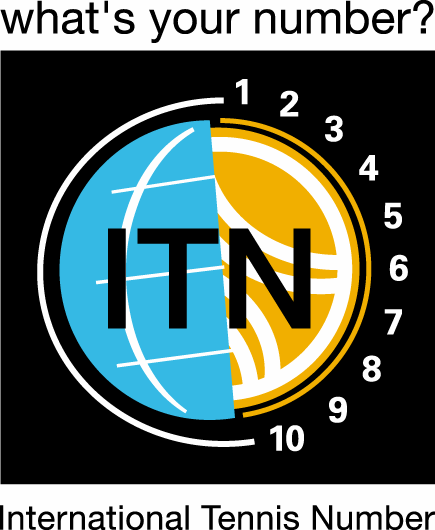 FORM 9BInternational Tennis Number — On Court Assessment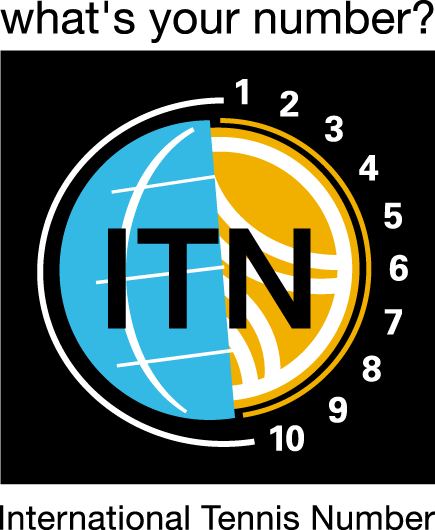 International Tennis Number — On Court AssessmentFORM 10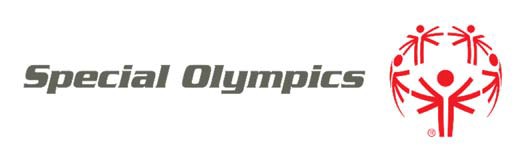 ATHLETE AND UNIFIED PARTNER PROFILE FORMName:	 This Profile is for (check only one box):Athlete	☐ Unified PartnerFORM 10APPENDIX 1COUNTRY CODE LISTAFGHANISTAN	AFGALBANIA	ALBALGERIA	ALGAMERICAN SAMOA	ASAANDORRA	ANDARGENTINA	ARGARMENIA	ARMARUBA	ARUAUSTRALIA	AUSAUSTRIA	AUTAZERBAIJAN	AZEBAHAMAS	BAHBAHRAIN	BRNBANGLADESH	BANBELARUS	BLRBELGIUM	BELBELIZE	BIZBENIN	BENBERMUDA	BERBHARAT (INDIA)	INDBHUTAN	BHUBOLIVIA	BOLBONAIRE	BESBOSNIA AND HERZEGOVINA	BIHBOTSWANA	BOTBRAZIL	BRABRUNEI DARUSSALAM	BRUBULGARIA	BULBURKINA FASO	BURCAMBODIA	CAMCANADA	CANCAYMAN ISLANDS	CAYCHILE	CHICHINA	CHNCHINESE TAIPEI	TPECOLOMBIA	COLCOSTA RICA	CRCCROATIA	CROCUBA	CUBCYPRUS	CYPCZECH REPUBLIC	CZEDEMONRATIC REPUBLIC OF CONGO	CGODENMARK	DENDOMINICA	DMADOMINICAN REPUBLIC	DOMECUADOR	ECUEGYPT	EGYEL SALVADOR	ESAESTONIA	ESTFAROE ISLANDS	FROFIJI	FIJFINLAND	FINFRANCE	FRAFYR MACEDONIA	MKDGEORGIA	GEOGERMANY	GERGHANA	GHAGIBRALTAR	GIBGREAT BRITAIN	GBRGUATEMALA	GUAGUYANA	GUYHAITI	HAIHELLAS (GREECE)	GREHONDURAS	HONHONG KONG	HKGHUNGARY	HUNICELAND	ISLINDONESIA	IDAIRAN	IRIIRAQ	IRQIRELAND	IRLISLE OF MAN	IMNITALY	ITAIVORY COAST	CIVJORDAN	JORKAZAKHSTAN	KAZKENYA	KENKIRIBATI	KIRKOSOVO	KOSKSA (SAUDI ARABIA)	KSAKYRGYZ REPUBLIC	KGZLAOS	LAOLATVIA	LATLEBANON	LBNLIBYA	LBALIECHTENSTEIN	LIEAPPENDIX 1Appendix 2World Games Unified Sports® Competition Protocol Overview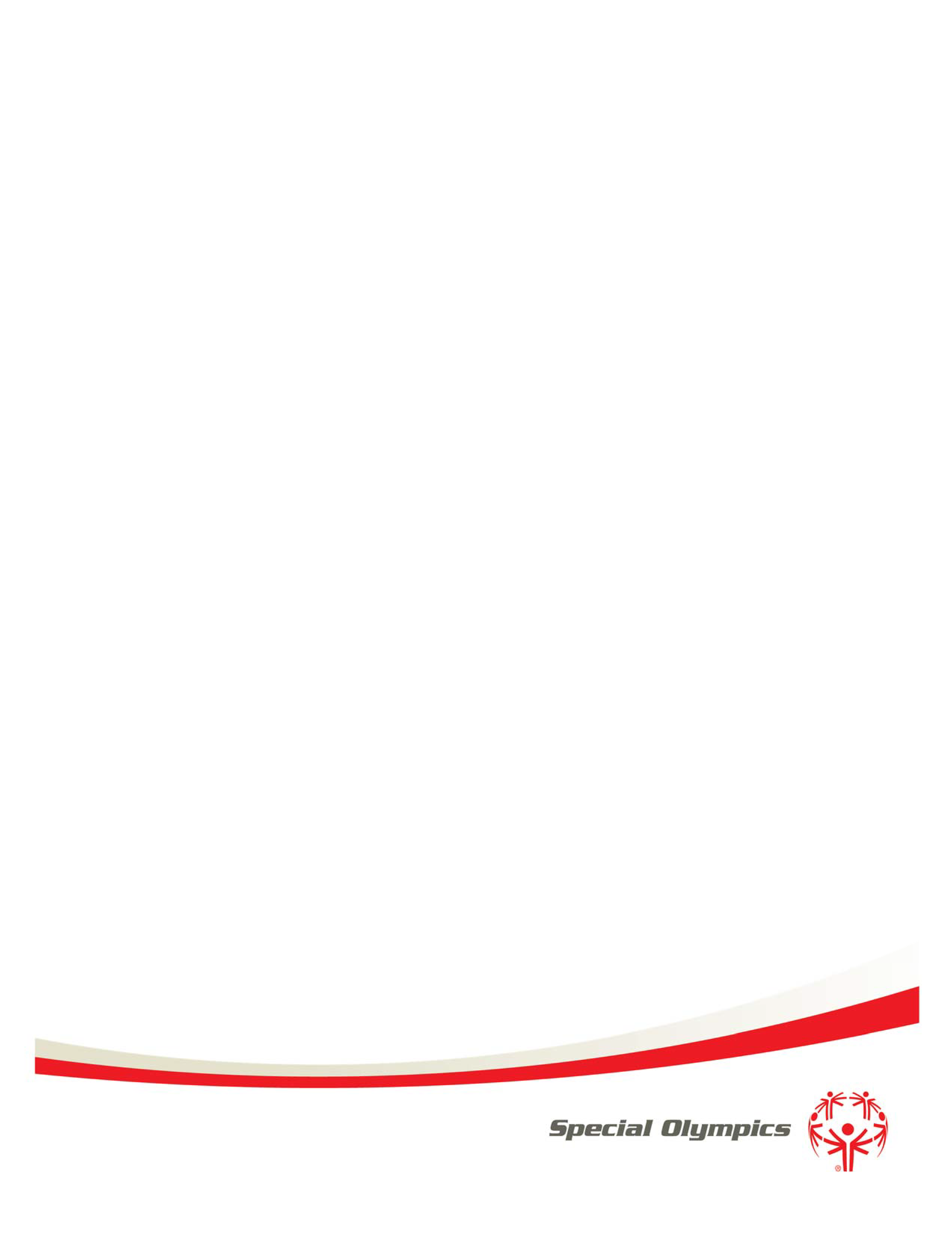 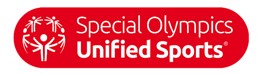 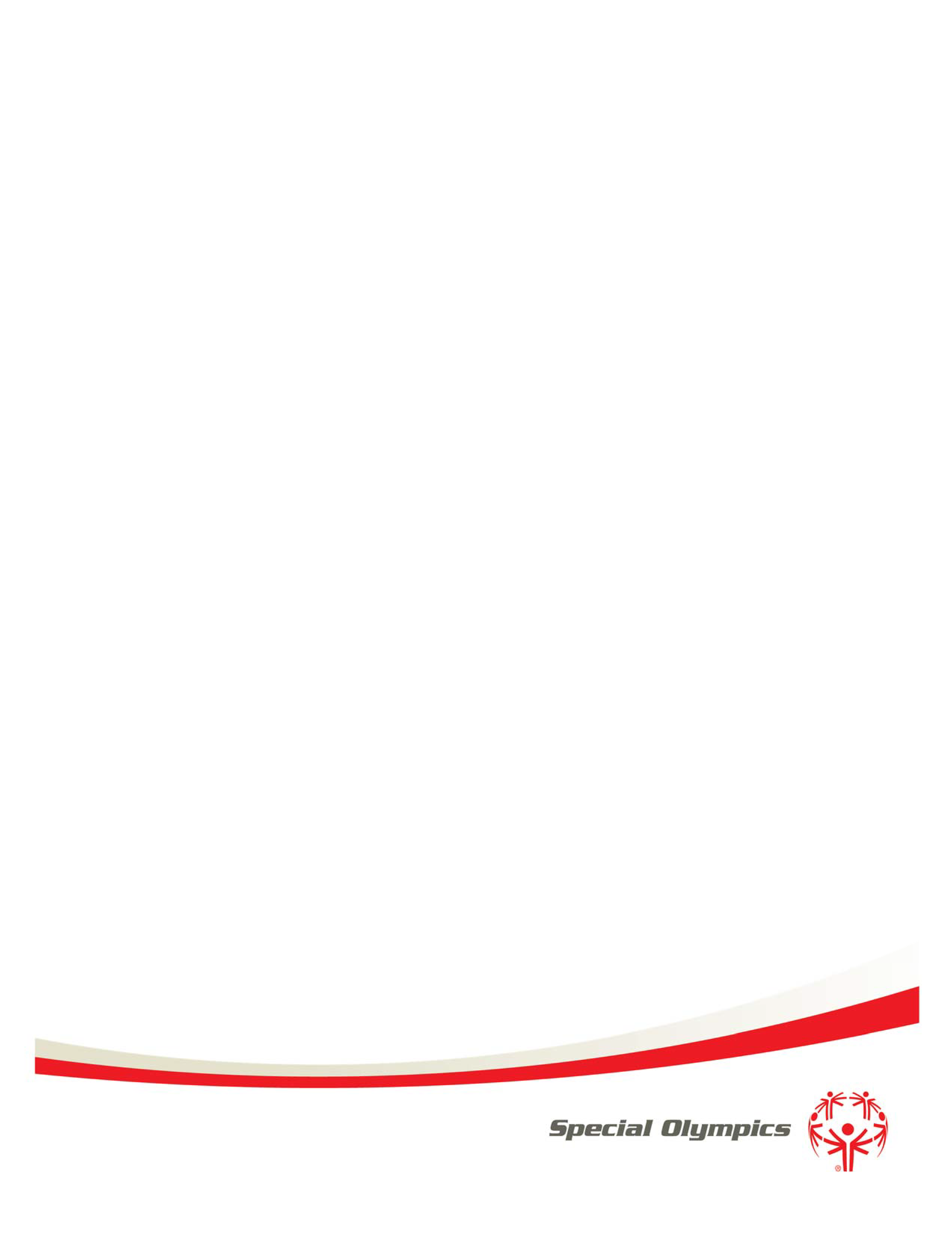 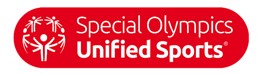 Unified Sports® teams need to incorporate the principle of meaningful involvement. This means that during competition, all members (athletes and partners) are presented with numerous opportunities throughout the course of a game/match to contribute to their team’s performance. This decreases the potential for domination by higher ability teammates.The principle of meaningful involvement is the foundation of Unified Sports and helps to ensure a high quality experience. Therefore, it is the expectation for all Unified Sports teams participating at World and Regional Games to demonstrate their understanding of this fundamental principle.The following protocol has been established to assess all Unified Sports teams and ensure the principle of meaningful involvement is being followed. The process focuses on educating and communicating to coaches, as well as sanctioning when Unified Sports rules and policies are not followed.On‐Site Unified Sports Competition Protocol Points of Emphasis:Player dominance and meaningful involvement violations may include both partners and athletes.Sport officials on the field of play do not monitor or determine meaningful involvement; however, they may be asked for input. Unified Sports Delegates are responsible for the observations and sanctions.Unified Sports Evaluation Committee (USEC): World Games have a USEC composed of Unified Sports Delegates and observers. The members of this committee are qualified individuals knowledgeable in Unified Sports who help observe, guide, monitor and enforce compliance.Each sport is assigned a Unified Sports Delegate. This USEC member works with the sport Technical Delegate (TD) and Sport/Competition Manager to oversee a process of observing all Unified Sports teams to ensure they are incorporating the principle of meaningful involvement.Sport‐specific observation criteria are used to determine if a team is not following the principle of meaningful involvement or if player dominance is occurring.Teams will be observed regarding meaningful involvement in all rounds of competition, including divisioning and medal rounds.Sanctions:Teams that do not abide by Unified Sports rules and protocol are subject to sanctions. These sanctions are not protestable.As of 15 April 2018Appendix 2World Games Unified Sports® Competition Protocol Overview(continued)When the USEC member determines that a Unified Sports team is not incorporating the principle of meaningful involvement, he/she consults with the Technical Delegate (TD).   The following steps may be taken in the sanctioning process.Education: During Divisioning, the Unified Sports Delegate or TD informs the respective coach with the specifics about why his/her team is not following the principle of meaningful involvement, and what needs to be done to correct it. They are informed that if their play does not improve, sanctions will be forthcoming.Verbal Warning: After the Divisioning round, if the USEC member determines a first violation has occurred, there will be a verbal warning in line with the sport‐specific competition warning protocol. Sport‐specific protocol will determine how and when to stop competition to give warnings, for example an official’s timeout. The warning will be documented on an official scoresheet or similar format.  The head coach is held accountable.Written Warning & Coach Removed: If the USEC member determines a second violation has occurred, there will be a written warning & the head coach will be suspended for the remainder of that match/game. A time out will be called and the USEC member will meet with the coach, and notify the opposing team. The HOD will be informed of the suspension.Match is Forfeit: If the USEC member determines a third violation has occurred, the team will forfeit the game or match. Following the game or match, a meeting with the TD, USEC member, HOD (if present) and coach is held. If the HOD is not present, he/she will be informed with a written notification.Move to Participation Division: If a fourth violation occurs in a subsequent game/match, the team will be removed from official competition and receive a Participation ribbon.2  | Special Olympics Unified Sports®	As of 15 April 2018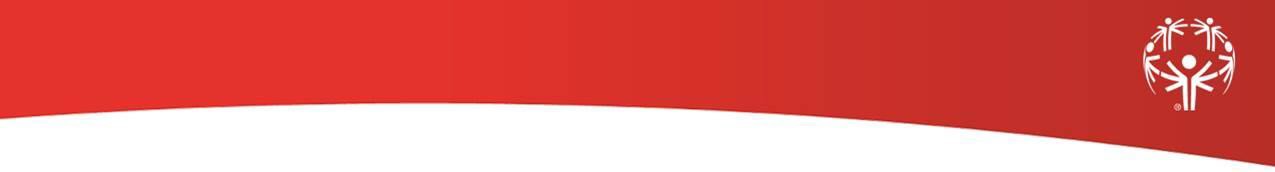 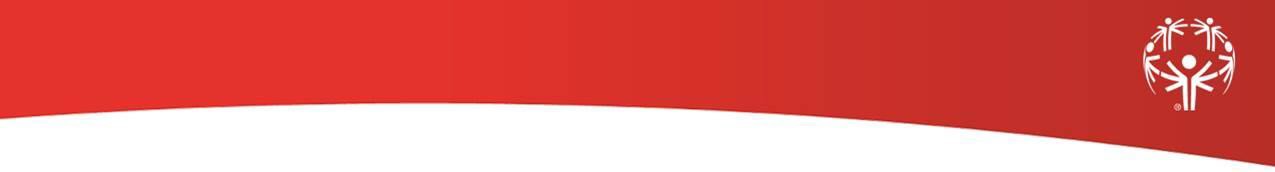 Volunteer Position: Special Olympics Lead Delegation Medical Staff Responsible Organization: Special Olympics Delegation/Program Competition Supervisor: Head of DelegationVolunteer Job Description:The Lead Delegation Medical Staff (DMS) must be knowledgeable about the medical issues of delegation members. This individual must be available assist in delegation member’s medical care before and during the Games. The Lead DMS will be expected to work in a collaborative fashion with other medical staff designated by Special Olympics, as well as athletes, coaches, parents/guardians, and administrators. The Lead DMS is ultimately responsible to ensure all required medical documentation is complete and accurate, in coordination with the Head of Delegation (HOD). The Lead DMS is also expected to assist the HOD in managing and reporting concerns about allegations of poor practice, abuse, physical, neglect etc. for delegation members in participation in Games-related activities to safeguard participants. All DMS are required to abide by Special Olympics policies and procedures as outlined in Games materials. Temporary Licensing in Abu Dhabi is being pursued and more information will be provided.Qualifications for Lead DMS*:  * SOI may request DMS submit a CV or resume.Medical license as a Physician (MD equivalent) or Registered Nurse Practitioner (ARNP equivalent) from their country of origin and the ability to independently practice medicine in that country without supervision.Fundamental knowledge of on-field medical emergency care (e.g., concussion, seizure management, cardiac emergencies, spinal injuries and heat-related illnesses).Training in basic cardiopulmonary resuscitation and automated external defibrillator use.Knowledge of special healthcare needs of athletes with intellectual disabilities.Be a registered volunteer with Special Olympics and have an understanding of the Special Olympics Program.Responsibilities:Pre-Games:Assist in the collection, review, and maintenance, and sharing of team member medical records in accordance with relevant stakeholders (e.g., athlete, family, HOD/coaches) in a confidential manner.Ensure that delegation members are medically safe to travel and athletes are safe to participate in sports, in accordance with SOI standards.Advise the HOD on any necessary medical or behavioral issues and coordinate with relevant stakeholders on necessary medical or behavioral interventions to facilitate athlete participation on the team.Work with the Head of Delegation to ensure that all team members are familiar with relevant reporting structures  for any health related issues or injuries.Review the pertinent preparatory information provided by Special Olympics.Review the registration medical forms for athletes from their delegation, according to the standards set forth by SOI.  Possibly assist in review of other medical forms, as needed.Assist, as needed, in developing a medical staffing plan for delegation coverage at the games.Prepare team medical kits.At Games:Attend meetings established by Special Olympics during games events.Adhere to local ethical, medical and legal customs and limitations of practice.Become oriented with key local medical resources and personnel.Develop a plan to manage the health and well-being of delegation members during Games, including medication administration, in accordance with local laws and limitations of practice. This may include education and support to coaches and chaperones.If delegation member is injured and pulled from play, DMS may make a decision on when member can return to play, in coordination with SOI and Local Organizing Committee (LOC) medical staff, as necessary.Liaise with the SOI and LOC Medical Services as appropriate.Provide support, where necessary, for team members using Games Medical Services, ensuring they are utilized appropriately.Maintain any relevant team medical incident records and coordinate with the SOI/LOC medical reporting system.Post Games:Prepare and submit an after-games report on all DMS activities (template to be provided by SOI).In the event of any outstanding or incomplete issues participate fully in any investigations or reviews.Note: Delegations may also choose to bring other medical personnel. This job description is outlining the roles and responsibilities of the Lead Medical Staff position.We are so pleased that you may be joining us in Abu Dhabi for the 2019 Summer Special Olympics Games in in Abu Dhabi! This year, through the Health Authority of Abu Dhabi, we have the option to have Delegation Medical Staff receive temporary (30 day) medical licenses so they can legally provide care and treatment to their Delegates in Abu Dhabi (in addition to the robust Medical Services that will be available at the venues and accommodations and offered by the Abu Dhabi health system).The license will be limited to providing treatment to Delegation members only.If the DMS would like to apply for a temporary medical license while in Abu Dhabi, we will need the Medical Staff member to submit the following materials as part of SO-Connect registration.If the DMS do not submit by the registration deadline, they may not receive a temporary medical license. If the DMS do not submit their materials or get granted a license, they are still welcome to attend the World Games, but would not be licensed to practice medicine in the country so the treatment they can provide to your team’s athletes would be limited.  Mostly, they are able to serve only as a medical liaison with the Abu Dhabi health system and the athlete/delegate– not treat athletes. This is the role Delegation Team Physicians have been able to play in previous games since this is the first year we will have the temporary license option available.Materials and Information you will need to have on hand to submit for Temporary Medical License:Date	DeadlineDate	Deadline15 April 2018Registration handbook distributed and the registration process startsMid-June 2018Registration Opens: SO Connect will be available for entering all the collected registration information into the system15 September 2018Registration Deadline30 January 2019Travel Information Deadline1 February 2019Withdrawal/Alternates Activation DeadlineBahamasCanadaUnited StatesMauritiusSeychellesAustraliaBruneiIndiaMalaysiaNew ZealandJapanSingaporeChinaHong KongSouth KoreaAndorraAustriaBulgariaCroatiaCyprusCzech RepublicDenmarkFinlandGreeceHungaryIcelandIrelandItalyLatviaLiechtensteinLithuaniaLuxembourgMaltaMonacoNetherlandsNorwayPolandPortugalRomaniaRussiaSan MarinoSlovakiaSloveniaSpainSwedenSwitzerlandUnited KingdomArgentinaBahrainKuwaitOmanQatarSaudi ArabiaFrom Health History (Pages 1-2)	From Physical Exam (Page 3)From Health History (Pages 1-2)	From Physical Exam (Page 3)Associated Conditions (e.g. Down Syndrome, Autism, etc)Allergies and Dietary Restrictions*Assistive Devices**Epilepsy or Seizure Disorder (Y/N) and Seizure TypeAbnormal EKG or Abnormal EchoAcute Infection (Y/N)High Blood Pressure (Y/N)Sickle Cell Trait (Y/N)Sickle Cell Disease (Y/N)Easy Bleeding (Y/N)Asthma (Y/N)Diabetes (Y/N)Medications and ability to take meds by self (Y/N)PulseBlood Pressure for at least one armHeart Murmur (Y/N)Hepatomegaly (Y/N)Splenomegaly (Y/N)AAI ClearanceParticipation Clearance level***l (Cleared; Cleared with restrictions; or Not Cleared)Date of physical examPhysician Signature listed (Y/N)NOTE: If any of these fields are missing on the athlete form or the form is incomplete in any way, you should get this information from the athlete or physician before you upload their form or they may not be approved to participate.***If some is not medically cleared, they should not be registered.NOTE: If any of these fields are missing on the athlete form or the form is incomplete in any way, you should get this information from the athlete or physician before you upload their form or they may not be approved to participate.***If some is not medically cleared, they should not be registered.Category	Track Event(s) Selection	Field Event(s)SelectionCategory	Track Event(s) Selection	Field Event(s)SelectionCategory	Track Event(s) Selection	Field Event(s)SelectionCategory 12 Events25m run, 50m run, 100m walkSoftball throw, Standing long jumpCategory 22 Events + 1 Relay100m run, 200m run, 400m run, 4x100m relay, 4x400m relayShot put, Mini javelin, Long jump, High jumpCategory 32 Events + 1 Relay400m run, 800m run, 1500m run, 4x100m relay, 4x400m relayShot put, Mini javelin, Long jump, High jumpCategory 42 Events100m wheelchair race, 200m wheelchair race, 400m walk, 800m walkShot put, Mini JavelinCategory 52 Events + 1 Relay1500m run, 3,000m run, 5,000m run, 10,000m run, 4x100m relay, 4x400m relay, half marathonCategory 61 Event + 1 RelayPentathlon, 4x100m relay, 4x400m relayCategory	Event(s) SelectionCategory	Event(s) SelectionCategory 1500 meter; 1 km Time Trial (modified bikes only)Category 2500m Time Trial, 1K Time Trial, 2K Time TrialCategory 32K Time Trial, 5K Time Trial, 10 km Time Trial; 5 km Road RaceCategory 45K Time Trial, 5K Road Race, 10K Time Trial, 10K Road Race, 15K Road Race, 25K Road Race, 40K Road RaceEvent	Levels OfferedEvent	Levels OfferedEquitation JumpingA, BIDressageA, BI, CI,English EquitationA, BI, BS, CI, CSEnglish Working TrailsA, BI, BS, CI, CSGymkhana – Concepts of RidingBS, CSGymkhana – Figure of 8A, BIEvent Selection	DivisionEvent Selection	DivisionTeam Competition – FutsalFemaleUnified Sports® Team Competition – FutsalFemaleUnified Sports® Team Competition – FutsalMaleTeam Competition – 7 a sideMaleTeam Competition – 7 a sideFemaleUnified Sports® Team Competition – 7 a sideMaleUnified Sports® Team Competition – 7 a sideFemaleUnified Sports® Team Competition – 11 a sideMale1.   Events OfferedSingles Tourist kayak (KT)KT-1200m race, 500m raceDoubles Tourist kayak (KT)KT-2200m race, 500m raceUnified Sports® Doubles Tourist kayak (KT)KT-2200m race, 500m raceUnified Sports® Doubles Professional Kayak (K)K-2200m race, 500m raceCategory	Event(s) SelectionCategory	Event(s) SelectionCategory 130m straight line, 30m slalomCategory 2100m race, 300m race, 500m race, 1000m race, 2x100m relay, 2x200m relay, 4x100m relayLevel	Event DefinitionLevel	Event Definition1Unified Sports Team:The Special Olympics athlete members of the crew will have complete responsibility of head sail trim.2Unified Sports Team:A Special Olympics athlete shall control the helm for 100 percent of the race commencing at the warning signal throughout the complete race until clearing the finish line.3Unified Sports Team:The Special Olympics athletes have complete control of the boat. The Unified partner may only shift their weight, do tactics and offer verbal assistance.4The entire team consists of Special Olympics athletes (no Unified partner will be on board).5Special Olympics athlete competes single-handed.Category	Event(s) SelectionCategory	Event(s) SelectionCategory 12 Events + 1 Relay25m freestyle, 25m backstroke, 4x25m freestyle relayCategory 22 Events + 1 Relay25m butterfly, 25m backstroke, 25m breaststroke, 50m butterfly, 50m breaststroke, 50m freestyle, 50m backstroke, 100m freestyle, 4x 25m freestyle relay, 4x50m freestyle relay, 4x50m medley relay, 4x100m freestyle relay, 4x100m medley relayCategory 32 Events + 1 Relay (1 additional event isavailable if it is 200 meters or longer)100m freestyle, 100m backstroke, 100m butterfly, 100m breaststroke, 100m individual medley, 200m individual medley, 200m breaststroke, 200m freestyle, 200 backstroke, 400m freestyle, 4x 25m freestyle relay, 4x50m freestyle relay, 4x50m medley relay, 4x100m freestyle relay, 4x100m medley relayCategory 42 Events + 1 Relay (1 additional event isavailable if it is 200 meters or longer)400m freestyle, 800m freestyle, 1500m freestyle, 4x50m freestyle relay, 4x50m medley relay, 4x 100m freestyle, 4x100m medley relayCategory 52 Events + 1 Relay800m freestyle, 1500m Open Water Swimming, 1500m Unified Open Water Swimming Team, 4x50m freestyle relay, 4x50m medley relay, 4x 100m freestyle, 4x100m medley relayATHLETE INFORMATIONATHLETE INFORMATIONATHLETE INFORMATIONATHLETE INFORMATIONATHLETE INFORMATIONATHLETE INFORMATIONFirst Name:Middle Name:Middle Name:Middle Name:Middle Name:Middle Name:Last Name:Preferred Name:Preferred Name:Preferred Name:Preferred Name:Preferred Name:Date of Birth (dd/mm/yyyy):Female	MaleFemale	MaleFemale	MaleFemale	MaleFemale	MalePreferred Language (Optional):Race/Ethnicity (Optional):Race/Ethnicity (Optional):Race/Ethnicity (Optional):Race/Ethnicity (Optional):Race/Ethnicity (Optional):Address:Address:Address:Address:City:City:State/Province:Country:Country:Country:Country:Postal Code:Phone:E-mail:E-mail:E-mail:E-mail:E-mail:Shirt Size:Shirt Size:Shirt Size:Shirt Size:Shirt Size:Shirt Size:Does the athlete have the capacity to consent to medical treatment on his or her own behalf?	Yes	NoDoes the athlete have the capacity to consent to medical treatment on his or her own behalf?	Yes	NoDoes the athlete have the capacity to consent to medical treatment on his or her own behalf?	Yes	NoDoes the athlete have the capacity to consent to medical treatment on his or her own behalf?	Yes	NoDoes the athlete have the capacity to consent to medical treatment on his or her own behalf?	Yes	NoDoes the athlete have the capacity to consent to medical treatment on his or her own behalf?	Yes	NoPassport Number:Passport Number:Passport Country:Passport Country:Passport Country:Passport Country:Passport Type:	Regular	DiplomatOther:Other:Other:Other:Date of Issue (dd/mm/yyyy):Date of Issue (dd/mm/yyyy):Date of Expiration (dd/mm/yyyy):Date of Expiration (dd/mm/yyyy):Date of Expiration (dd/mm/yyyy):Date of Expiration (dd/mm/yyyy):PARENT / GUARDIAN INFORMATION (required if minor or otherwise has a legal guardian)PARENT / GUARDIAN INFORMATION (required if minor or otherwise has a legal guardian)PARENT / GUARDIAN INFORMATION (required if minor or otherwise has a legal guardian)PARENT / GUARDIAN INFORMATION (required if minor or otherwise has a legal guardian)PARENT / GUARDIAN INFORMATION (required if minor or otherwise has a legal guardian)PARENT / GUARDIAN INFORMATION (required if minor or otherwise has a legal guardian)Name:Name:Name:Name:Name:Name:Relationship:Relationship:Relationship:Relationship:Relationship:Relationship:Same Contact Info as AthleteSame Contact Info as AthleteSame Contact Info as AthleteSame Contact Info as AthleteSame Contact Info as AthleteSame Contact Info as AthleteAddress:Address:Address:Address:City:City:State/Province:Country:Country:Country:Country:Postal Code:Phone:E-mail:E-mail:E-mail:E-mail:E-mail:EMERGENCY CONTACT INFORMATIONEMERGENCY CONTACT INFORMATIONEMERGENCY CONTACT INFORMATIONEMERGENCY CONTACT INFORMATIONEMERGENCY CONTACT INFORMATIONEMERGENCY CONTACT INFORMATIONSame as Guardian/ParentSame as Guardian/ParentSame as Guardian/ParentSame as Guardian/ParentSame as Guardian/ParentSame as Guardian/ParentName:Name:Name:Name:Name:Name:Phone:Phone:Phone:Relationship:Relationship:Relationship:PHYSICIAN INFORMATIONPHYSICIAN INFORMATIONPHYSICIAN INFORMATIONPHYSICIAN INFORMATIONPHYSICIAN INFORMATIONPHYSICIAN INFORMATIONPhysician Name:Physician Name:Physician Name:Physician Name:Physician Name:Physician Name:Physician Phone:Physician Phone:Physician Phone:Physician Phone:Physician Phone:Physician Phone:Athlete Name:Athlete Name:I consent to Special Olympics (please mark):Creating a personal profile of me for communications and marketing purposes, including sending me direct digital marketing communications through email, SMS, social media, and other channels.Sharing my personal information confidentially with researchers, such as universities or public health agencies, who are studying intellectual disabilities and the impact of Special Olympics activities.I consent to Special Olympics (please mark):Creating a personal profile of me for communications and marketing purposes, including sending me direct digital marketing communications through email, SMS, social media, and other channels.Sharing my personal information confidentially with researchers, such as universities or public health agencies, who are studying intellectual disabilities and the impact of Special Olympics activities.ATHLETE SIGNATURE (required for adult athlete with capacity to sign legal documents)ATHLETE SIGNATURE (required for adult athlete with capacity to sign legal documents)I have read and understand this form. I have the right to withdraw any consent given under this form with effect to the future. If I have any questions regarding this form, I may contact my national Special Olympics Program (contact info at www.SpecialOlympics.org/Programs).  By signing, I agree to this form.I have read and understand this form. I have the right to withdraw any consent given under this form with effect to the future. If I have any questions regarding this form, I may contact my national Special Olympics Program (contact info at www.SpecialOlympics.org/Programs).  By signing, I agree to this form.Athlete Signature:Date:PARENT/GUARDIAN SIGNATURE (required for athlete who is a minor or lacks capacity to sign legal documents)PARENT/GUARDIAN SIGNATURE (required for athlete who is a minor or lacks capacity to sign legal documents)I am a parent or guardian of the athlete. I have read and understand this form and have explained the contents to the athlete as appropriate. I have the right to withdraw any consent given under this form with effect to the future. If I have any questions regarding this form, I may contact my national Special Olympics Program (contact info at www.SpecialOlympics.org/Programs). By signing, I agree to this form on my own behalf and on behalf of the athlete.I am a parent or guardian of the athlete. I have read and understand this form and have explained the contents to the athlete as appropriate. I have the right to withdraw any consent given under this form with effect to the future. If I have any questions regarding this form, I may contact my national Special Olympics Program (contact info at www.SpecialOlympics.org/Programs). By signing, I agree to this form on my own behalf and on behalf of the athlete.Parent/Guardian Signature:Date:Printed Name:Relationship:Athlete Name:Athlete Name:ATHLETE SIGNATURE (required for adult athlete with capacity to sign legal documents)ATHLETE SIGNATURE (required for adult athlete with capacity to sign legal documents)I have read and understand this form. I have the right to withdraw any consent given under this form with effect to the future. If I have any questions regarding this form, I may contact my national Special Olympics Program (contact info at www.SpecialOlympics.org/Programs).  By signing, I agree to this form.I have read and understand this form. I have the right to withdraw any consent given under this form with effect to the future. If I have any questions regarding this form, I may contact my national Special Olympics Program (contact info at www.SpecialOlympics.org/Programs).  By signing, I agree to this form.Athlete Signature:Date:PARENT/GUARDIAN SIGNATURE (required for athlete who is a minor or lacks capacity to sign legal documents)PARENT/GUARDIAN SIGNATURE (required for athlete who is a minor or lacks capacity to sign legal documents)I am a parent or guardian of the athlete. I have read and understand this form and have explained the contents to the athlete as appropriate. I have the right to withdraw any consent given under this form with effect to the future. If I have any questions regarding this form, I may contact my national Special Olympics Program (contact info at www.SpecialOlympics.org/Programs). By signing, I agree to this form on my own behalf and on behalf of the athlete.I am a parent or guardian of the athlete. I have read and understand this form and have explained the contents to the athlete as appropriate. I have the right to withdraw any consent given under this form with effect to the future. If I have any questions regarding this form, I may contact my national Special Olympics Program (contact info at www.SpecialOlympics.org/Programs). By signing, I agree to this form on my own behalf and on behalf of the athlete.Parent/Guardian Signature:Date:Printed Name:Relationship:ASSOCIATED CONDITIONS - Does the athlete have(check any that apply):(check any that apply):Autism Cerebral PalsyOther Syndrome, please specify:Down SyndromeFetal Alcohol SyndromeFragile X SyndromeALLERGIES & DIETARY RESTRICTIONSASSISTIVE DEVICES - Does the athlete use (checkASSISTIVE DEVICES - Does the athlete use (checkanythat apply):No Known AllergiesBraceColostomyCommunication DeviceCommunication DeviceLatexC-PAP MachineCrutches or WalkerDenturesDenturesMedications: 	Glasses or ContactsG-Tube or J-TubeHearing AidHearing AidInsect Bites or Stings: 	Implanted DeviceInhalerPacemakerPacemakerFood:Removable ProstheticsSplintWheel ChairWheel ChairList any special dietary needs:List any special dietary needs:List any special dietary needs:List any special dietary needs:List any special dietary needs:SPORTS PARTICIPATIONList all Special Olympics sports the athlete wishes to play:Has a doctor ever limited the athlete’s participation in sports?No	Yes	If yes, please describe:SURGERIES, INFECTIONS, VACCINESSURGERIES, INFECTIONS, VACCINESList all past surgeries:List all past surgeries:Does the athlete currently have any chronic or acute infection?No	Yes	If yes, please describe:Does the athlete currently have any chronic or acute infection?No	Yes	If yes, please describe:Has the athlete ever had an abnormal Electrocardiogram (EKG) or Echocardiogram (Echo)? If yes, describe date and resultsHas the athlete ever had an abnormal Electrocardiogram (EKG) or Echocardiogram (Echo)? If yes, describe date and resultsYes, had abnormal EKGYes, had abnormal EchoHas the athlete had a Tetanus vaccine in the past 7 years?	No	YesHas the athlete had a Tetanus vaccine in the past 7 years?	No	YesMENTAL HEALTHMENTAL HEALTHMENTAL HEALTHMENTAL HEALTHMENTAL HEALTHMENTAL HEALTHSelf-injurious behavior during the past year Aggressive behavior during the past yearNo NoYes YesDepression (diagnosed)Anxiety (diagnosed)No NoYes YesDescribe any additional mental health concerns:Describe any additional mental health concerns:Describe any additional mental health concerns:Describe any additional mental health concerns:Describe any additional mental health concerns:Describe any additional mental health concerns:FAMILY HISTORYFAMILY HISTORYFAMILY HISTORYHas any relative died of a heart problem before age 50?NoYesHas any family member or relative died while exercising?NoYesList all medical conditions that run in the athlete’s family:HAS THE ATHLETE EVER BEEN DIAGNOSED WITH OR EXPERIENCED ANY OF THE FOLLOWING CONDITIONSHAS THE ATHLETE EVER BEEN DIAGNOSED WITH OR EXPERIENCED ANY OF THE FOLLOWING CONDITIONSHAS THE ATHLETE EVER BEEN DIAGNOSED WITH OR EXPERIENCED ANY OF THE FOLLOWING CONDITIONSHAS THE ATHLETE EVER BEEN DIAGNOSED WITH OR EXPERIENCED ANY OF THE FOLLOWING CONDITIONSHAS THE ATHLETE EVER BEEN DIAGNOSED WITH OR EXPERIENCED ANY OF THE FOLLOWING CONDITIONSHAS THE ATHLETE EVER BEEN DIAGNOSED WITH OR EXPERIENCED ANY OF THE FOLLOWING CONDITIONSHAS THE ATHLETE EVER BEEN DIAGNOSED WITH OR EXPERIENCED ANY OF THE FOLLOWING CONDITIONSHAS THE ATHLETE EVER BEEN DIAGNOSED WITH OR EXPERIENCED ANY OF THE FOLLOWING CONDITIONSHAS THE ATHLETE EVER BEEN DIAGNOSED WITH OR EXPERIENCED ANY OF THE FOLLOWING CONDITIONSLoss of ConsciousnessNoYesHigh Blood PressureNoYesStroke/TIANoYesDizziness during or after exerciseNoYesHigh CholesterolNoYesConcussionsNoYesHeadache during or after exerciseNoYesVision ImpairmentNoYesAsthmaNoYesChest pain during or after exerciseNoYesHearing ImpairmentNoYesDiabetesNoYesShortness of breath during or after exerciseNoYesEnlarged SpleenNoYesHepatitisNoYesIrregular, racing or skipped heart beatsNoYesSingle KidneyNoYesUrinary DiscomfortNoYesCongenital Heart DefectNoYesOsteoporosisNoYesSpina BifidaNoYesHeart AttackNoYesOsteopeniaNoYesArthritisNoYesCardiomyopathyNoYesSickle Cell DiseaseNoYesHeat IllnessNoYesHeart Valve DiseaseNoYesSickle Cell TraitNoYesBroken BonesNoYesHeart MurmurNoYesEasy BleedingNoYesDislocated JointsNoYesEndocarditisNoYesIf female athlete, list date of last menstrual period: 	If female athlete, list date of last menstrual period: 	If female athlete, list date of last menstrual period: 	If female athlete, list date of last menstrual period: 	If female athlete, list date of last menstrual period: 	If female athlete, list date of last menstrual period: 	Describe any past broken bones or dislocated joints(if yes is checked for either of those fields above):Describe any past broken bones or dislocated joints(if yes is checked for either of those fields above):List any other ongoing or past medical conditions:List any other ongoing or past medical conditions:List any other ongoing or past medical conditions:List any other ongoing or past medical conditions:List any other ongoing or past medical conditions:List any other ongoing or past medical conditions:List any other ongoing or past medical conditions:List any other ongoing or past medical conditions:List any other ongoing or past medical conditions:Neurological Symptoms for Spinal Cord Compression and Atlanto-axial InstabilityNeurological Symptoms for Spinal Cord Compression and Atlanto-axial InstabilityNeurological Symptoms for Spinal Cord Compression and Atlanto-axial InstabilityNeurological Symptoms for Spinal Cord Compression and Atlanto-axial InstabilityNeurological Symptoms for Spinal Cord Compression and Atlanto-axial InstabilityNeurological Symptoms for Spinal Cord Compression and Atlanto-axial InstabilityDifficulty controlling bowels or bladderNoYesIf yes, is this new or worse in the past 3 years?NoYesNumbness or tingling in legs, arms, hands or feetNoYesIf yes, is this new or worse in the past 3 years?NoYesWeakness in legs, arms, hands or feetNoYesIf yes, is this new or worse in the past 3 years?NoYesBurner, stinger, pinched nerve or pain in the neck, back, shoulders, arms, hands, buttocks, legs or feetNoYesIf yes, is this new or worse in the past 3 years?NoYesHead TiltNoYesIf yes, is this new or worse in the past 3 years?NoYesSpasticityNoYesIf yes, is this new or worse in the past 3 years?NoYesParalysisNoYesIf yes, is this new or worse in the past 3 years?NoYesPLEASE LIST ANY MEDICATION, VITAMINS OR DIETARY SUPPLEMENTS BELOW(includes inhalers, birth control or hormone therapy)PLEASE LIST ANY MEDICATION, VITAMINS OR DIETARY SUPPLEMENTS BELOW(includes inhalers, birth control or hormone therapy)PLEASE LIST ANY MEDICATION, VITAMINS OR DIETARY SUPPLEMENTS BELOW(includes inhalers, birth control or hormone therapy)PLEASE LIST ANY MEDICATION, VITAMINS OR DIETARY SUPPLEMENTS BELOW(includes inhalers, birth control or hormone therapy)PLEASE LIST ANY MEDICATION, VITAMINS OR DIETARY SUPPLEMENTS BELOW(includes inhalers, birth control or hormone therapy)PLEASE LIST ANY MEDICATION, VITAMINS OR DIETARY SUPPLEMENTS BELOW(includes inhalers, birth control or hormone therapy)PLEASE LIST ANY MEDICATION, VITAMINS OR DIETARY SUPPLEMENTS BELOW(includes inhalers, birth control or hormone therapy)PLEASE LIST ANY MEDICATION, VITAMINS OR DIETARY SUPPLEMENTS BELOW(includes inhalers, birth control or hormone therapy)PLEASE LIST ANY MEDICATION, VITAMINS OR DIETARY SUPPLEMENTS BELOW(includes inhalers, birth control or hormone therapy)Medication, Vitamin or Supplement NameDosageTimes per DayMedication, Vitamin or Supplement NameDosageTimes per DayMedication, Vitamin or Supplement NameDosageTimes per DayMEDICAL PHYSICAL INFORMATION(To be completed by a Licensed Medical Professional qualified to conduct physical exams and prescribe medications)MEDICAL PHYSICAL INFORMATION(To be completed by a Licensed Medical Professional qualified to conduct physical exams and prescribe medications)MEDICAL PHYSICAL INFORMATION(To be completed by a Licensed Medical Professional qualified to conduct physical exams and prescribe medications)MEDICAL PHYSICAL INFORMATION(To be completed by a Licensed Medical Professional qualified to conduct physical exams and prescribe medications)MEDICAL PHYSICAL INFORMATION(To be completed by a Licensed Medical Professional qualified to conduct physical exams and prescribe medications)MEDICAL PHYSICAL INFORMATION(To be completed by a Licensed Medical Professional qualified to conduct physical exams and prescribe medications)MEDICAL PHYSICAL INFORMATION(To be completed by a Licensed Medical Professional qualified to conduct physical exams and prescribe medications)MEDICAL PHYSICAL INFORMATION(To be completed by a Licensed Medical Professional qualified to conduct physical exams and prescribe medications)MEDICAL PHYSICAL INFORMATION(To be completed by a Licensed Medical Professional qualified to conduct physical exams and prescribe medications)MEDICAL PHYSICAL INFORMATION(To be completed by a Licensed Medical Professional qualified to conduct physical exams and prescribe medications)MEDICAL PHYSICAL INFORMATION(To be completed by a Licensed Medical Professional qualified to conduct physical exams and prescribe medications)MEDICAL PHYSICAL INFORMATION(To be completed by a Licensed Medical Professional qualified to conduct physical exams and prescribe medications)MEDICAL PHYSICAL INFORMATION(To be completed by a Licensed Medical Professional qualified to conduct physical exams and prescribe medications)HeightWeightBMI (optional)BMI (optional)TemperatureTemperaturePulseO2SatBlood Pressure (in mmHg)Blood Pressure (in mmHg)Blood Pressure (in mmHg)VisionVisioncmkgBMIBMICCBP Right:BP Left:BP Left:Right Vision20/40 or better	No	Yes	N/ARight Vision20/40 or better	No	Yes	N/AinlbsBody Fat %Body Fat %FFBP Right:BP Left:BP Left:Left Vision20/40 or better	No	Yes	N/ALeft Vision20/40 or better	No	Yes	N/ARight Hearing (Finger Rub)Right Hearing (Finger Rub)RespondsNo ResponseNo ResponseCan’t EvaluateCan’t EvaluateCan’t EvaluateBowel SoundsBowel SoundsYes	NoYes	NoYes	NoLeft Hearing (Finger Rub)Left Hearing (Finger Rub)RespondsNo ResponseNo ResponseCan’t EvaluateCan’t EvaluateCan’t EvaluateHepatomegalyHepatomegalyNo	YesNo	YesNo	YesRight Ear CanalRight Ear CanalClearCerumenCerumenForeign BodyForeign BodyForeign BodySplenomegalySplenomegalyNo	YesNo	YesNo	YesLeft Ear CanalLeft Ear CanalClearCerumenCerumenForeign BodyForeign BodyForeign BodyAbdominal TendernessAbdominal TendernessNo	RUQ	RLQ	LUQ	LLQNo	RUQ	RLQ	LUQ	LLQNo	RUQ	RLQ	LUQ	LLQRight Tympanic MembraneRight Tympanic MembraneClearPerforationPerforationInfection	NAInfection	NAInfection	NAKidney TendernessKidney TendernessNo	Right	LeftNo	Right	LeftNo	Right	LeftLeft Tympanic MembraneLeft Tympanic MembraneClearPerforationPerforationInfection	NAInfection	NAInfection	NARight upper extremity reflexRight upper extremity reflexNormal	Diminished	HyperreflexiaNormal	Diminished	HyperreflexiaNormal	Diminished	HyperreflexiaOral HygieneOral HygieneGoodFairFairPoorPoorPoorLeft upper extremity reflexLeft upper extremity reflexNormal	Diminished	HyperreflexiaNormal	Diminished	HyperreflexiaNormal	Diminished	HyperreflexiaThyroid EnlargementThyroid EnlargementNoYesYesRight lower extremity reflexRight lower extremity reflexNormal	Diminished	HyperreflexiaNormal	Diminished	HyperreflexiaNormal	Diminished	HyperreflexiaLymph Node EnlargementLymph Node EnlargementNoYesYesLeft lower extremity reflexLeft lower extremity reflexNormal	Diminished	HyperreflexiaNormal	Diminished	HyperreflexiaNormal	Diminished	HyperreflexiaHeart Murmur (supine)Heart Murmur (supine)No1/6 or 2/61/6 or 2/63/6 or greater3/6 or greater3/6 or greaterAbnormal GaitAbnormal GaitNo	Yes, describe belowNo	Yes, describe belowNo	Yes, describe belowHeart Murmur (upright)Heart Murmur (upright)No1/6 or 2/61/6 or 2/63/6 or greater3/6 or greater3/6 or greaterSpasticitySpasticityNo	Yes, describe belowNo	Yes, describe belowNo	Yes, describe belowHeart RhythmHeart RhythmRegularIrregularIrregularTremorTremorNo	Yes, describe belowNo	Yes, describe belowNo	Yes, describe belowLungsLungsClearNot clearNot clearNeck & Back MobilityNeck & Back MobilityFull	Not full, describe belowFull	Not full, describe belowFull	Not full, describe belowRight Leg EdemaRight Leg EdemaNo1+	2+1+	2+3+	4+3+	4+3+	4+Upper Extremity MobilityUpper Extremity MobilityFull	Not full, describe belowFull	Not full, describe belowFull	Not full, describe belowLeft Leg EdemaLeft Leg EdemaNo1+	2+1+	2+3+	4+3+	4+3+	4+Lower Extremity MobilityLower Extremity MobilityFull	Not full, describe belowFull	Not full, describe belowFull	Not full, describe belowRadial Pulse SymmetryRadial Pulse SymmetryYesR>LR>LL>RL>RL>RUpper Extremity StrengthUpper Extremity StrengthFull	Not full, describe belowFull	Not full, describe belowFull	Not full, describe belowCyanosisCyanosisNoYes, describeYes, describeLower Extremity StrengthLower Extremity StrengthFull	Not full, describe belowFull	Not full, describe belowFull	Not full, describe belowClubbingClubbingNoYes, describeYes, describeLoss of SensitivityLoss of SensitivityNo	Yes, describe belowNo	Yes, describe belowNo	Yes, describe belowSPINAL CORD COMPRESSION & ATLANTO-AXIAL INSTABILITY (AAI) (Select one)SPINAL CORD COMPRESSION & ATLANTO-AXIAL INSTABILITY (AAI) (Select one)SPINAL CORD COMPRESSION & ATLANTO-AXIAL INSTABILITY (AAI) (Select one)SPINAL CORD COMPRESSION & ATLANTO-AXIAL INSTABILITY (AAI) (Select one)SPINAL CORD COMPRESSION & ATLANTO-AXIAL INSTABILITY (AAI) (Select one)SPINAL CORD COMPRESSION & ATLANTO-AXIAL INSTABILITY (AAI) (Select one)SPINAL CORD COMPRESSION & ATLANTO-AXIAL INSTABILITY (AAI) (Select one)SPINAL CORD COMPRESSION & ATLANTO-AXIAL INSTABILITY (AAI) (Select one)SPINAL CORD COMPRESSION & ATLANTO-AXIAL INSTABILITY (AAI) (Select one)SPINAL CORD COMPRESSION & ATLANTO-AXIAL INSTABILITY (AAI) (Select one)SPINAL CORD COMPRESSION & ATLANTO-AXIAL INSTABILITY (AAI) (Select one)SPINAL CORD COMPRESSION & ATLANTO-AXIAL INSTABILITY (AAI) (Select one)SPINAL CORD COMPRESSION & ATLANTO-AXIAL INSTABILITY (AAI) (Select one)Athlete shows NO EVIDENCE of neurological symptoms or physical findings associated with spinal cord compression or atlanto-axial instability.ORAthlete has neurological symptoms or physical findings that could be associated with spinal cord compression or atlanto-axial instability and must receive an additional neurological evaluation to rule out additional risk of spinal cord injury prior to clearance for sports participation.Athlete shows NO EVIDENCE of neurological symptoms or physical findings associated with spinal cord compression or atlanto-axial instability.ORAthlete has neurological symptoms or physical findings that could be associated with spinal cord compression or atlanto-axial instability and must receive an additional neurological evaluation to rule out additional risk of spinal cord injury prior to clearance for sports participation.Athlete shows NO EVIDENCE of neurological symptoms or physical findings associated with spinal cord compression or atlanto-axial instability.ORAthlete has neurological symptoms or physical findings that could be associated with spinal cord compression or atlanto-axial instability and must receive an additional neurological evaluation to rule out additional risk of spinal cord injury prior to clearance for sports participation.Athlete shows NO EVIDENCE of neurological symptoms or physical findings associated with spinal cord compression or atlanto-axial instability.ORAthlete has neurological symptoms or physical findings that could be associated with spinal cord compression or atlanto-axial instability and must receive an additional neurological evaluation to rule out additional risk of spinal cord injury prior to clearance for sports participation.Athlete shows NO EVIDENCE of neurological symptoms or physical findings associated with spinal cord compression or atlanto-axial instability.ORAthlete has neurological symptoms or physical findings that could be associated with spinal cord compression or atlanto-axial instability and must receive an additional neurological evaluation to rule out additional risk of spinal cord injury prior to clearance for sports participation.Athlete shows NO EVIDENCE of neurological symptoms or physical findings associated with spinal cord compression or atlanto-axial instability.ORAthlete has neurological symptoms or physical findings that could be associated with spinal cord compression or atlanto-axial instability and must receive an additional neurological evaluation to rule out additional risk of spinal cord injury prior to clearance for sports participation.Athlete shows NO EVIDENCE of neurological symptoms or physical findings associated with spinal cord compression or atlanto-axial instability.ORAthlete has neurological symptoms or physical findings that could be associated with spinal cord compression or atlanto-axial instability and must receive an additional neurological evaluation to rule out additional risk of spinal cord injury prior to clearance for sports participation.Athlete shows NO EVIDENCE of neurological symptoms or physical findings associated with spinal cord compression or atlanto-axial instability.ORAthlete has neurological symptoms or physical findings that could be associated with spinal cord compression or atlanto-axial instability and must receive an additional neurological evaluation to rule out additional risk of spinal cord injury prior to clearance for sports participation.Athlete shows NO EVIDENCE of neurological symptoms or physical findings associated with spinal cord compression or atlanto-axial instability.ORAthlete has neurological symptoms or physical findings that could be associated with spinal cord compression or atlanto-axial instability and must receive an additional neurological evaluation to rule out additional risk of spinal cord injury prior to clearance for sports participation.Athlete shows NO EVIDENCE of neurological symptoms or physical findings associated with spinal cord compression or atlanto-axial instability.ORAthlete has neurological symptoms or physical findings that could be associated with spinal cord compression or atlanto-axial instability and must receive an additional neurological evaluation to rule out additional risk of spinal cord injury prior to clearance for sports participation.Athlete shows NO EVIDENCE of neurological symptoms or physical findings associated with spinal cord compression or atlanto-axial instability.ORAthlete has neurological symptoms or physical findings that could be associated with spinal cord compression or atlanto-axial instability and must receive an additional neurological evaluation to rule out additional risk of spinal cord injury prior to clearance for sports participation.Athlete shows NO EVIDENCE of neurological symptoms or physical findings associated with spinal cord compression or atlanto-axial instability.ORAthlete has neurological symptoms or physical findings that could be associated with spinal cord compression or atlanto-axial instability and must receive an additional neurological evaluation to rule out additional risk of spinal cord injury prior to clearance for sports participation.Athlete shows NO EVIDENCE of neurological symptoms or physical findings associated with spinal cord compression or atlanto-axial instability.ORAthlete has neurological symptoms or physical findings that could be associated with spinal cord compression or atlanto-axial instability and must receive an additional neurological evaluation to rule out additional risk of spinal cord injury prior to clearance for sports participation.ATHLETE CLEARANCE TO PARTICIPATE (TO BE COMPLETED BY EXAMINER ONLY)ATHLETE CLEARANCE TO PARTICIPATE (TO BE COMPLETED BY EXAMINER ONLY)ATHLETE CLEARANCE TO PARTICIPATE (TO BE COMPLETED BY EXAMINER ONLY)ATHLETE CLEARANCE TO PARTICIPATE (TO BE COMPLETED BY EXAMINER ONLY)ATHLETE CLEARANCE TO PARTICIPATE (TO BE COMPLETED BY EXAMINER ONLY)ATHLETE CLEARANCE TO PARTICIPATE (TO BE COMPLETED BY EXAMINER ONLY)ATHLETE CLEARANCE TO PARTICIPATE (TO BE COMPLETED BY EXAMINER ONLY)ATHLETE CLEARANCE TO PARTICIPATE (TO BE COMPLETED BY EXAMINER ONLY)ATHLETE CLEARANCE TO PARTICIPATE (TO BE COMPLETED BY EXAMINER ONLY)ATHLETE CLEARANCE TO PARTICIPATE (TO BE COMPLETED BY EXAMINER ONLY)ATHLETE CLEARANCE TO PARTICIPATE (TO BE COMPLETED BY EXAMINER ONLY)ATHLETE CLEARANCE TO PARTICIPATE (TO BE COMPLETED BY EXAMINER ONLY)ATHLETE CLEARANCE TO PARTICIPATE (TO BE COMPLETED BY EXAMINER ONLY)Licensed Medical Examiners: It is recommended that the examiner review items on the medical history with the athlete or their guardian, prior to performing the physical exam. If an athlete needs further medical evaluation please make a referral below and second physician for referral should complete page 4.This athlete is ABLE to participate in Special Olympics sports without restrictions.This athlete is ABLE to participate in Special Olympics sports WITH restrictions. Describe   	 This athlete MAY NOT participate in Special Olympics sports at this time & MUST be further evaluated by a physician for the following concerns: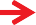 Concerning Cardiac Exam	Acute Infection	O2  Saturation Less than 90% on Room Air Concerning Neurological Exam	Stage II Hypertension or Greater	Hepatomegaly or SplenomegalyOther, please describe:Licensed Medical Examiners: It is recommended that the examiner review items on the medical history with the athlete or their guardian, prior to performing the physical exam. If an athlete needs further medical evaluation please make a referral below and second physician for referral should complete page 4.This athlete is ABLE to participate in Special Olympics sports without restrictions.This athlete is ABLE to participate in Special Olympics sports WITH restrictions. Describe   	 This athlete MAY NOT participate in Special Olympics sports at this time & MUST be further evaluated by a physician for the following concerns:Concerning Cardiac Exam	Acute Infection	O2  Saturation Less than 90% on Room Air Concerning Neurological Exam	Stage II Hypertension or Greater	Hepatomegaly or SplenomegalyOther, please describe:Licensed Medical Examiners: It is recommended that the examiner review items on the medical history with the athlete or their guardian, prior to performing the physical exam. If an athlete needs further medical evaluation please make a referral below and second physician for referral should complete page 4.This athlete is ABLE to participate in Special Olympics sports without restrictions.This athlete is ABLE to participate in Special Olympics sports WITH restrictions. Describe   	 This athlete MAY NOT participate in Special Olympics sports at this time & MUST be further evaluated by a physician for the following concerns:Concerning Cardiac Exam	Acute Infection	O2  Saturation Less than 90% on Room Air Concerning Neurological Exam	Stage II Hypertension or Greater	Hepatomegaly or SplenomegalyOther, please describe:Licensed Medical Examiners: It is recommended that the examiner review items on the medical history with the athlete or their guardian, prior to performing the physical exam. If an athlete needs further medical evaluation please make a referral below and second physician for referral should complete page 4.This athlete is ABLE to participate in Special Olympics sports without restrictions.This athlete is ABLE to participate in Special Olympics sports WITH restrictions. Describe   	 This athlete MAY NOT participate in Special Olympics sports at this time & MUST be further evaluated by a physician for the following concerns:Concerning Cardiac Exam	Acute Infection	O2  Saturation Less than 90% on Room Air Concerning Neurological Exam	Stage II Hypertension or Greater	Hepatomegaly or SplenomegalyOther, please describe:Licensed Medical Examiners: It is recommended that the examiner review items on the medical history with the athlete or their guardian, prior to performing the physical exam. If an athlete needs further medical evaluation please make a referral below and second physician for referral should complete page 4.This athlete is ABLE to participate in Special Olympics sports without restrictions.This athlete is ABLE to participate in Special Olympics sports WITH restrictions. Describe   	 This athlete MAY NOT participate in Special Olympics sports at this time & MUST be further evaluated by a physician for the following concerns:Concerning Cardiac Exam	Acute Infection	O2  Saturation Less than 90% on Room Air Concerning Neurological Exam	Stage II Hypertension or Greater	Hepatomegaly or SplenomegalyOther, please describe:Licensed Medical Examiners: It is recommended that the examiner review items on the medical history with the athlete or their guardian, prior to performing the physical exam. If an athlete needs further medical evaluation please make a referral below and second physician for referral should complete page 4.This athlete is ABLE to participate in Special Olympics sports without restrictions.This athlete is ABLE to participate in Special Olympics sports WITH restrictions. Describe   	 This athlete MAY NOT participate in Special Olympics sports at this time & MUST be further evaluated by a physician for the following concerns:Concerning Cardiac Exam	Acute Infection	O2  Saturation Less than 90% on Room Air Concerning Neurological Exam	Stage II Hypertension or Greater	Hepatomegaly or SplenomegalyOther, please describe:Licensed Medical Examiners: It is recommended that the examiner review items on the medical history with the athlete or their guardian, prior to performing the physical exam. If an athlete needs further medical evaluation please make a referral below and second physician for referral should complete page 4.This athlete is ABLE to participate in Special Olympics sports without restrictions.This athlete is ABLE to participate in Special Olympics sports WITH restrictions. Describe   	 This athlete MAY NOT participate in Special Olympics sports at this time & MUST be further evaluated by a physician for the following concerns:Concerning Cardiac Exam	Acute Infection	O2  Saturation Less than 90% on Room Air Concerning Neurological Exam	Stage II Hypertension or Greater	Hepatomegaly or SplenomegalyOther, please describe:Licensed Medical Examiners: It is recommended that the examiner review items on the medical history with the athlete or their guardian, prior to performing the physical exam. If an athlete needs further medical evaluation please make a referral below and second physician for referral should complete page 4.This athlete is ABLE to participate in Special Olympics sports without restrictions.This athlete is ABLE to participate in Special Olympics sports WITH restrictions. Describe   	 This athlete MAY NOT participate in Special Olympics sports at this time & MUST be further evaluated by a physician for the following concerns:Concerning Cardiac Exam	Acute Infection	O2  Saturation Less than 90% on Room Air Concerning Neurological Exam	Stage II Hypertension or Greater	Hepatomegaly or SplenomegalyOther, please describe:Licensed Medical Examiners: It is recommended that the examiner review items on the medical history with the athlete or their guardian, prior to performing the physical exam. If an athlete needs further medical evaluation please make a referral below and second physician for referral should complete page 4.This athlete is ABLE to participate in Special Olympics sports without restrictions.This athlete is ABLE to participate in Special Olympics sports WITH restrictions. Describe   	 This athlete MAY NOT participate in Special Olympics sports at this time & MUST be further evaluated by a physician for the following concerns:Concerning Cardiac Exam	Acute Infection	O2  Saturation Less than 90% on Room Air Concerning Neurological Exam	Stage II Hypertension or Greater	Hepatomegaly or SplenomegalyOther, please describe:Licensed Medical Examiners: It is recommended that the examiner review items on the medical history with the athlete or their guardian, prior to performing the physical exam. If an athlete needs further medical evaluation please make a referral below and second physician for referral should complete page 4.This athlete is ABLE to participate in Special Olympics sports without restrictions.This athlete is ABLE to participate in Special Olympics sports WITH restrictions. Describe   	 This athlete MAY NOT participate in Special Olympics sports at this time & MUST be further evaluated by a physician for the following concerns:Concerning Cardiac Exam	Acute Infection	O2  Saturation Less than 90% on Room Air Concerning Neurological Exam	Stage II Hypertension or Greater	Hepatomegaly or SplenomegalyOther, please describe:Licensed Medical Examiners: It is recommended that the examiner review items on the medical history with the athlete or their guardian, prior to performing the physical exam. If an athlete needs further medical evaluation please make a referral below and second physician for referral should complete page 4.This athlete is ABLE to participate in Special Olympics sports without restrictions.This athlete is ABLE to participate in Special Olympics sports WITH restrictions. Describe   	 This athlete MAY NOT participate in Special Olympics sports at this time & MUST be further evaluated by a physician for the following concerns:Concerning Cardiac Exam	Acute Infection	O2  Saturation Less than 90% on Room Air Concerning Neurological Exam	Stage II Hypertension or Greater	Hepatomegaly or SplenomegalyOther, please describe:Licensed Medical Examiners: It is recommended that the examiner review items on the medical history with the athlete or their guardian, prior to performing the physical exam. If an athlete needs further medical evaluation please make a referral below and second physician for referral should complete page 4.This athlete is ABLE to participate in Special Olympics sports without restrictions.This athlete is ABLE to participate in Special Olympics sports WITH restrictions. Describe   	 This athlete MAY NOT participate in Special Olympics sports at this time & MUST be further evaluated by a physician for the following concerns:Concerning Cardiac Exam	Acute Infection	O2  Saturation Less than 90% on Room Air Concerning Neurological Exam	Stage II Hypertension or Greater	Hepatomegaly or SplenomegalyOther, please describe:Licensed Medical Examiners: It is recommended that the examiner review items on the medical history with the athlete or their guardian, prior to performing the physical exam. If an athlete needs further medical evaluation please make a referral below and second physician for referral should complete page 4.This athlete is ABLE to participate in Special Olympics sports without restrictions.This athlete is ABLE to participate in Special Olympics sports WITH restrictions. Describe   	 This athlete MAY NOT participate in Special Olympics sports at this time & MUST be further evaluated by a physician for the following concerns:Concerning Cardiac Exam	Acute Infection	O2  Saturation Less than 90% on Room Air Concerning Neurological Exam	Stage II Hypertension or Greater	Hepatomegaly or SplenomegalyOther, please describe:Follow up with a cardiologistFollow up with a neurologistFollow up with a primary care physicianFollow up with a vision specialistFollow up with a hearing specialistFollow up with a dentist or dental hygienistFollow up with a podiatristOther/Exam Notes:Follow up with a physical therapistFollow up with a nutritionistName: E-mail:Phone:	License #:Signature of Licensed Medical Examiner	Exam DateName: E-mail:Phone:	License #:PERSONAL INFORMATIONPERSONAL INFORMATIONPERSONAL INFORMATIONPERSONAL INFORMATIONPERSONAL INFORMATIONPERSONAL INFORMATIONPERSONAL INFORMATIONPERSONAL INFORMATIONPERSONAL INFORMATIONPERSONAL INFORMATIONFirst Name:First Name:First Name:First Name:Middle Name:Middle Name:Middle Name:Middle Name:Middle Name:Middle Name:Last Name:Last Name:Last Name:Last Name:Preferred Name:Preferred Name:Preferred Name:Preferred Name:Preferred Name:Preferred Name:Date of Birth (dd/mm/yyyy):Date of Birth (dd/mm/yyyy):Date of Birth (dd/mm/yyyy):Date of Birth (dd/mm/yyyy):□ Female	☐ Male□ Female	☐ Male□ Female	☐ Male□ Female	☐ Male□ Female	☐ Male□ Female	☐ MalePreferred Language (Optional):Preferred Language (Optional):Preferred Language (Optional):Preferred Language (Optional):Race/Ethnicity (Optional):Race/Ethnicity (Optional):Race/Ethnicity (Optional):Race/Ethnicity (Optional):Race/Ethnicity (Optional):Race/Ethnicity (Optional):Address:Address:Address:Address:Address:Address:City:City:City:City:State/Province:State/Province:State/Province:State/Province:Country:Country:Country:Country:Postal Code:Postal Code:Phone:Phone:Phone:Phone:E-mail:E-mail:E-mail:E-mail:E-mail:E-mail:Shirt Size:Shirt Size:Shirt Size:Shirt Size:Shirt Size:Shirt Size:Shirt Size:Shirt Size:Shirt Size:Shirt Size:Passport Number:Passport Number:Passport Number:Passport Country:Passport Country:Passport Country:Passport Country:Passport Country:Passport Country:Passport Country:Passport Type:	☐ Regular	☐ Diplomat	☐ Other:Passport Type:	☐ Regular	☐ Diplomat	☐ Other:Passport Type:	☐ Regular	☐ Diplomat	☐ Other:Passport Type:	☐ Regular	☐ Diplomat	☐ Other:Passport Type:	☐ Regular	☐ Diplomat	☐ Other:Passport Type:	☐ Regular	☐ Diplomat	☐ Other:Passport Type:	☐ Regular	☐ Diplomat	☐ Other:Passport Type:	☐ Regular	☐ Diplomat	☐ Other:Passport Type:	☐ Regular	☐ Diplomat	☐ Other:Passport Type:	☐ Regular	☐ Diplomat	☐ Other:Date of Issue (dd/mm/yyyy):Date of Issue (dd/mm/yyyy):Date of Issue (dd/mm/yyyy):Date of Issue (dd/mm/yyyy):Date of Issue (dd/mm/yyyy):Date of Expiration (dd/mm/yyyy):Date of Expiration (dd/mm/yyyy):Date of Expiration (dd/mm/yyyy):Date of Expiration (dd/mm/yyyy):Date of Expiration (dd/mm/yyyy):EMERGENCY CONTACT INFORMATIONEMERGENCY CONTACT INFORMATIONEMERGENCY CONTACT INFORMATIONEMERGENCY CONTACT INFORMATIONEMERGENCY CONTACT INFORMATIONEMERGENCY CONTACT INFORMATIONEMERGENCY CONTACT INFORMATIONEMERGENCY CONTACT INFORMATIONEMERGENCY CONTACT INFORMATIONEMERGENCY CONTACT INFORMATIONName:Name:Name:Name:Name:Name:Name:Name:Name:Name:Phone:Phone:Phone:Phone:Relationship:Relationship:Relationship:Relationship:Relationship:Relationship:HEALTH INFORMATION*  This information is collected in case of medical emergency.HEALTH INFORMATION*  This information is collected in case of medical emergency.HEALTH INFORMATION*  This information is collected in case of medical emergency.HEALTH INFORMATION*  This information is collected in case of medical emergency.HEALTH INFORMATION*  This information is collected in case of medical emergency.HEALTH INFORMATION*  This information is collected in case of medical emergency.HEALTH INFORMATION*  This information is collected in case of medical emergency.HEALTH INFORMATION*  This information is collected in case of medical emergency.HEALTH INFORMATION*  This information is collected in case of medical emergency.HEALTH INFORMATION*  This information is collected in case of medical emergency.Please indicate if you have any of the following and provide details:Special Dietary Needs: 		☐  Epilepsy or Seizure Disorder: 	Allergies: 		☐ Neurological Condition:  	Assistive Devices: 		☐ Diabetes:  	High Blood Pressure: 		☐ Sickle Cell Anemia/Trait:  	Heart Conditions: 		☐ Chronic Infection:  	Asthma/Respiratory Condition: 		☐ Missing Organ: 	Mental Health Condition:	☐  Other Health Conditions:Please indicate if you have any of the following and provide details:Special Dietary Needs: 		☐  Epilepsy or Seizure Disorder: 	Allergies: 		☐ Neurological Condition:  	Assistive Devices: 		☐ Diabetes:  	High Blood Pressure: 		☐ Sickle Cell Anemia/Trait:  	Heart Conditions: 		☐ Chronic Infection:  	Asthma/Respiratory Condition: 		☐ Missing Organ: 	Mental Health Condition:	☐  Other Health Conditions:Please indicate if you have any of the following and provide details:Special Dietary Needs: 		☐  Epilepsy or Seizure Disorder: 	Allergies: 		☐ Neurological Condition:  	Assistive Devices: 		☐ Diabetes:  	High Blood Pressure: 		☐ Sickle Cell Anemia/Trait:  	Heart Conditions: 		☐ Chronic Infection:  	Asthma/Respiratory Condition: 		☐ Missing Organ: 	Mental Health Condition:	☐  Other Health Conditions:Please indicate if you have any of the following and provide details:Special Dietary Needs: 		☐  Epilepsy or Seizure Disorder: 	Allergies: 		☐ Neurological Condition:  	Assistive Devices: 		☐ Diabetes:  	High Blood Pressure: 		☐ Sickle Cell Anemia/Trait:  	Heart Conditions: 		☐ Chronic Infection:  	Asthma/Respiratory Condition: 		☐ Missing Organ: 	Mental Health Condition:	☐  Other Health Conditions:Please indicate if you have any of the following and provide details:Special Dietary Needs: 		☐  Epilepsy or Seizure Disorder: 	Allergies: 		☐ Neurological Condition:  	Assistive Devices: 		☐ Diabetes:  	High Blood Pressure: 		☐ Sickle Cell Anemia/Trait:  	Heart Conditions: 		☐ Chronic Infection:  	Asthma/Respiratory Condition: 		☐ Missing Organ: 	Mental Health Condition:	☐  Other Health Conditions:Please indicate if you have any of the following and provide details:Special Dietary Needs: 		☐  Epilepsy or Seizure Disorder: 	Allergies: 		☐ Neurological Condition:  	Assistive Devices: 		☐ Diabetes:  	High Blood Pressure: 		☐ Sickle Cell Anemia/Trait:  	Heart Conditions: 		☐ Chronic Infection:  	Asthma/Respiratory Condition: 		☐ Missing Organ: 	Mental Health Condition:	☐  Other Health Conditions:Please indicate if you have any of the following and provide details:Special Dietary Needs: 		☐  Epilepsy or Seizure Disorder: 	Allergies: 		☐ Neurological Condition:  	Assistive Devices: 		☐ Diabetes:  	High Blood Pressure: 		☐ Sickle Cell Anemia/Trait:  	Heart Conditions: 		☐ Chronic Infection:  	Asthma/Respiratory Condition: 		☐ Missing Organ: 	Mental Health Condition:	☐  Other Health Conditions:Please indicate if you have any of the following and provide details:Special Dietary Needs: 		☐  Epilepsy or Seizure Disorder: 	Allergies: 		☐ Neurological Condition:  	Assistive Devices: 		☐ Diabetes:  	High Blood Pressure: 		☐ Sickle Cell Anemia/Trait:  	Heart Conditions: 		☐ Chronic Infection:  	Asthma/Respiratory Condition: 		☐ Missing Organ: 	Mental Health Condition:	☐  Other Health Conditions:Please indicate if you have any of the following and provide details:Special Dietary Needs: 		☐  Epilepsy or Seizure Disorder: 	Allergies: 		☐ Neurological Condition:  	Assistive Devices: 		☐ Diabetes:  	High Blood Pressure: 		☐ Sickle Cell Anemia/Trait:  	Heart Conditions: 		☐ Chronic Infection:  	Asthma/Respiratory Condition: 		☐ Missing Organ: 	Mental Health Condition:	☐  Other Health Conditions:Please indicate if you have any of the following and provide details:Special Dietary Needs: 		☐  Epilepsy or Seizure Disorder: 	Allergies: 		☐ Neurological Condition:  	Assistive Devices: 		☐ Diabetes:  	High Blood Pressure: 		☐ Sickle Cell Anemia/Trait:  	Heart Conditions: 		☐ Chronic Infection:  	Asthma/Respiratory Condition: 		☐ Missing Organ: 	Mental Health Condition:	☐  Other Health Conditions:Please use this space for any additional health information you want Special Olympics to know:Please use this space for any additional health information you want Special Olympics to know:Please use this space for any additional health information you want Special Olympics to know:Please use this space for any additional health information you want Special Olympics to know:Please use this space for any additional health information you want Special Olympics to know:Please use this space for any additional health information you want Special Olympics to know:Please use this space for any additional health information you want Special Olympics to know:Please use this space for any additional health information you want Special Olympics to know:Please use this space for any additional health information you want Special Olympics to know:Please use this space for any additional health information you want Special Olympics to know:PLEASE LIST ANY MEDICATION, VITAMINS OR DIETARY SUPPLEMENTS BELOWPLEASE LIST ANY MEDICATION, VITAMINS OR DIETARY SUPPLEMENTS BELOWPLEASE LIST ANY MEDICATION, VITAMINS OR DIETARY SUPPLEMENTS BELOWPLEASE LIST ANY MEDICATION, VITAMINS OR DIETARY SUPPLEMENTS BELOWPLEASE LIST ANY MEDICATION, VITAMINS OR DIETARY SUPPLEMENTS BELOWPLEASE LIST ANY MEDICATION, VITAMINS OR DIETARY SUPPLEMENTS BELOWPLEASE LIST ANY MEDICATION, VITAMINS OR DIETARY SUPPLEMENTS BELOWPLEASE LIST ANY MEDICATION, VITAMINS OR DIETARY SUPPLEMENTS BELOWPLEASE LIST ANY MEDICATION, VITAMINS OR DIETARY SUPPLEMENTS BELOWPLEASE LIST ANY MEDICATION, VITAMINS OR DIETARY SUPPLEMENTS BELOWMedication, Vitamin or Supplement NameDosageTimes per DayTimes per DayTimes per DayMedication, Vitamin or Supplement NameMedication, Vitamin or Supplement NameDosageDosageTimes per DayName:Name:I consent to Special Olympics (please mark):Creating a personal profile of me for communications and marketing purposes, including sending me direct digital marketing communications through email, SMS, social media, and other channels.Sharing my personal information confidentially with researchers, such as universities or public health agencies, who are studying intellectual disabilities and the impact of Special Olympics activities.I consent to Special Olympics (please mark):Creating a personal profile of me for communications and marketing purposes, including sending me direct digital marketing communications through email, SMS, social media, and other channels.Sharing my personal information confidentially with researchers, such as universities or public health agencies, who are studying intellectual disabilities and the impact of Special Olympics activities.PARTICIPANT SIGNATURE (required for adult participant with capacity to sign legal documents)PARTICIPANT SIGNATURE (required for adult participant with capacity to sign legal documents)I have read and understand this form. I have the right to withdraw any consent given under this form with effect to the future. If I have any questions regarding this form, I may contact my Special Olympics Program (contact info at www.SpecialOlympics.org/Programs). By signing, I agree to this form.I have read and understand this form. I have the right to withdraw any consent given under this form with effect to the future. If I have any questions regarding this form, I may contact my Special Olympics Program (contact info at www.SpecialOlympics.org/Programs). By signing, I agree to this form.Participant Signature:Date:PARENT/GUARDIAN SIGNATURE (required for participant who is a minor or lacks capacity to sign legal documents)PARENT/GUARDIAN SIGNATURE (required for participant who is a minor or lacks capacity to sign legal documents)I am a parent or guardian of the participant. I have read and understand this form and have explained the contents to the participant as appropriate. I have the right to withdraw any consent given under this form with effect to the future. If I have any questions regarding this form, I may contact my Special Olympics Program (contact info at www.SpecialOlympics.org/Programs). By signing, I agree to this form on my own behalf and on behalf of the participant.I am a parent or guardian of the participant. I have read and understand this form and have explained the contents to the participant as appropriate. I have the right to withdraw any consent given under this form with effect to the future. If I have any questions regarding this form, I may contact my Special Olympics Program (contact info at www.SpecialOlympics.org/Programs). By signing, I agree to this form on my own behalf and on behalf of the participant.Parent/Guardian Signature:Date:Printed Name:Relationship:EVENTSCSCIBSBIAEquitation JumpingNONODressageNONOEnglish EquitationEnglish Working TrailGymkhana – concepts of ridingNONONOAssistance NeededWALKTROTHORSE HANDLER1 SIDEWALKER2 SIDEWALKERSThis ITN Assessment was conducted in accordance with the guidelines set forth in the Official ITN Assessment Guide. I hereby agree to its authenticity.This ITN Assessment was conducted in accordance with the guidelines set forth in the Official ITN Assessment Guide. I hereby agree to its authenticity.This ITN Assessment was conducted in accordance with the guidelines set forth in the Official ITN Assessment Guide. I hereby agree to its authenticity.Signed by/behalf of the playerSigned by/behalf of the playerSigned by/behalf of the playerSCORINGScoring is by number of balls landing in court (or zones of court) at each level. To progress to the next level, players must achieve the minimum score required.4 points for every ball in back zone 2 points for every ball in mid zone 1 point for every ball in short zone1 point for every serve in correct service box maximum score  = 52 pointsIf starting at Green (10.1) score of 0-19 – move to Orange (10.2) Score of 20-45  - stay at Green (10.3)Score of 46-52 – move to ITN 10Signed by the assessorSigned by the assessorSigned by the assessorSCORINGScoring is by number of balls landing in court (or zones of court) at each level. To progress to the next level, players must achieve the minimum score required.4 points for every ball in back zone 2 points for every ball in mid zone 1 point for every ball in short zone1 point for every serve in correct service box maximum score  = 52 pointsIf starting at Green (10.1) score of 0-19 – move to Orange (10.2) Score of 20-45  - stay at Green (10.3)Score of 46-52 – move to ITN 10Strokes	Mobility	TotalTotal	Score	ScoreStrokes	Mobility	TotalTotal	Score	ScoreStrokes	Mobility	TotalTotal	Score	ScoreSCORINGScoring is by number of balls landing in court (or zones of court) at each level. To progress to the next level, players must achieve the minimum score required.4 points for every ball in back zone 2 points for every ball in mid zone 1 point for every ball in short zone1 point for every serve in correct service box maximum score  = 52 pointsIf starting at Green (10.1) score of 0-19 – move to Orange (10.2) Score of 20-45  - stay at Green (10.3)Score of 46-52 – move to ITN 100SCORINGScoring is by number of balls landing in court (or zones of court) at each level. To progress to the next level, players must achieve the minimum score required.4 points for every ball in back zone 2 points for every ball in mid zone 1 point for every ball in short zone1 point for every serve in correct service box maximum score  = 52 pointsIf starting at Green (10.1) score of 0-19 – move to Orange (10.2) Score of 20-45  - stay at Green (10.3)Score of 46-52 – move to ITN 10Number of	New ITNAssessments	RatingNumber of	New ITNAssessments	RatingNumber of	New ITNAssessments	RatingSCORINGScoring is by number of balls landing in court (or zones of court) at each level. To progress to the next level, players must achieve the minimum score required.4 points for every ball in back zone 2 points for every ball in mid zone 1 point for every ball in short zone1 point for every serve in correct service box maximum score  = 52 pointsIf starting at Green (10.1) score of 0-19 – move to Orange (10.2) Score of 20-45  - stay at Green (10.3)Score of 46-52 – move to ITN 10SCORINGScoring is by number of balls landing in court (or zones of court) at each level. To progress to the next level, players must achieve the minimum score required.4 points for every ball in back zone 2 points for every ball in mid zone 1 point for every ball in short zone1 point for every serve in correct service box maximum score  = 52 pointsIf starting at Green (10.1) score of 0-19 – move to Orange (10.2) Score of 20-45  - stay at Green (10.3)Score of 46-52 – move to ITN 10This ITN Assessment was con- ducted in accordance with the guidelines set forth in the Offi- cial ITN Assessment Guide. I hereby agree to its authenticity.Signed by/behalf of the player:This ITN Assessment was con- ducted in accordance with the guidelines set forth in the Offi- cial ITN Assessment Guide. I hereby agree to its authenticity.Signed by/behalf of the player:This ITN Assessment was con- ducted in accordance with the guidelines set forth in the Offi- cial ITN Assessment Guide. I hereby agree to its authenticity.Signed by/behalf of the player:This ITN Assessment was con- ducted in accordance with the guidelines set forth in the Offi- cial ITN Assessment Guide. I hereby agree to its authenticity.Signed by/behalf of the player:This ITN Assessment was con- ducted in accordance with the guidelines set forth in the Offi- cial ITN Assessment Guide. I hereby agree to its authenticity.Signed by/behalf of the player:This ITN Assessment was con- ducted in accordance with the guidelines set forth in the Offi- cial ITN Assessment Guide. I hereby agree to its authenticity.Signed by/behalf of the player:Signed by  the Assessor:Signed by  the Assessor:Signed by  the Assessor:Signed by  the Assessor:Signed by  the Assessor:Signed by  the Assessor:Strokes TotalStrokes TotalStrokes TotalMobility ScoreMobility ScoreTotal ScoreT40393837363534343332323130292827272625242322212020191817161515Number of AssessmentsNumber of AssessmentsNew ITN RatingNew ITN RatingS123456778991011121214141516181921263232394552617676Number of AssessmentsNumber of AssessmentsNew ITN RatingNew ITN RatingScore (F)Score (F)Score (F)57-7957-7980-10880-10880-108109-140109-140109-140141-171141-171141-171172-205172-205172-205206-230206-230206-230231-258231-258259-303259-303259-303304-344304-344304-344345-430345-430345-430Score (M)Score (M)Score (M)75-10475-104105-139105-139105-139140-175140-175140-175176-209176-209176-209210-244210-244210-244245-268245-268245-268269-293269-293294-337294-337294-337338-362338-362338-362363-430363-430363-430Circle players ITN level after completing the Assessment.Circle players ITN level after completing the Assessment.Circle players ITN level after completing the Assessment.Circle players ITN level after completing the Assessment.Circle players ITN level after completing the Assessment.Circle players ITN level after completing the Assessment.ITNITNITNITN 10ITN 10ITN 9ITN 9ITN 9ITN 8ITN 8ITN 8ITN 7ITN 7ITN 7ITN 6ITN 6ITN 6ITN 5ITN 5ITN 5ITN 4ITN 4ITN 3ITN 3ITN 3ITN 2ITN 2ITN 2ITN 1ITN 1ITN 1Circle players ITN level after completing the Assessment.Circle players ITN level after completing the Assessment.Circle players ITN level after completing the Assessment.Circle players ITN level after completing the Assessment.Circle players ITN level after completing the Assessment.Circle players ITN level after completing the Assessment.SPORTSList the sports you participate in with Special Olympics:Which other Regional/World Games have you participated in?2017 World Winter Games (Austria)	☐ 1997 World Winter Games (Collingwood and Toronto,2015 World Summer Games (Los Angeles, CA, USA)	Canada)2013 World Winter Games (Pyeongchang, South	☐ 1995 World Summer Games (New Haven, CT, USA) Korea)	☐ 1993 World Winter Games (Austria)2011 World Winter Games (Athens, Greece)	☐ 1991 World Summer Games (Minneapolis, MN, USA)2009 World Winter Games (Boise, ID, USA)	☐ 1989 World Winter Games (Lake Tahoe and Reno,2007 World Summer Games (Shanghai, China)	USA)□ 2005 World Winter Games (Nagano, Japan)	☐ Other Games2003 World Summer Games (Dublin, Ireland)2001 World Winter Games (Anchorage, AK, USA)1999 World Summer Games (Raleigh, NC, USA)What are you looking forward to most about the Games?What do you love about Unified Sports?What is your personal best?How often do you train and what is your goal?PERSONALWho is/are your role models?How are you like you role model?How would you change your world for the better?How is your life different since joining the Special Olympics?What are you most proud of?What are your other interests or hobbies?What is your level of education?Do you have a job? Where? How long have your worked there?Do you use social media? If so, what is your user name or social media handle?HEALTHHas Special Olympics Healthy Athletes helped you? How?LITHUANIALTUSEYCHELLESSEYLUXEMBOURGLUXSINGAPORESGPMACAUMACSLOVAKIASVKMALAWIMAWSLOVENIASLOMALAYSIAMASSOUTH AFRICARSAMALIMLISOUTH KOREAKORMALTAMLTSPAINESPMAURITANIAMTNSUDANSUDMAURITIUSMRISURINAMESURMEXICOMEXSWAZILANDSWZMOLDOVAMDASWEDENSWEMONACOMONSWITZERLANDSUIMONGOLIAMGLSYRIASYRMONTENEGROMNETAJIKISTANTJKMOROCCOMARTANZANIATANMYANMARMYATHAILANDTHANEPALNEPTIMOR LESTETLSNETHERLANDSNEDTOGOTOGNEW ZEALANDNZLTONGATGANIGERIANGRTRINIDAD AND TOBAGOTTONIPPON (JAPAN)JPNTUNISIATUNNORWAYNORTURKEYTUROMANOMATURKMENISTANTKMPAKISTANPAKUGANDAUGAPALESTINEPLEUKRAINEUKRPANAMAPANUNITED ARAB EMIRATESUAEPAPUA NEW GUINEAPNGUNITED STATES OF AMERICAUSAPARAGUAYPARURUGUAYURUPERUPERUZBEKISTANUZBPHILLIPINESPHIVANUATUVANPOLANDPOLVENEZUELAVENPORTUGALPORVIETNAMVIEPUERTO RICOPURZAMBIAZAMQATARQATZIMBABWEZIMROMANIAROURUSSIARUSRWANDARWASAINT KITTS AND NEVISSKNSAINT LUCIALCASAINT VINCENT AND THE GRENADINESVINSAMOASAMSAN MARINOSMRSENEGALSENSERBIASRBSERENDIB (SRI LANKA)SRI1.	Name (first and last name):2.	Email:3.	Delegation you are Representing:4.   Medical Degree Type (e.g., MD, MBBS, RN, Physician Assistant):5.    Year you received your Degree:6.    Healthcare Profession/Clinical Area of Focus:7.    Medical License Number:8.   Date you got your Medical License (dd/mm/yyyy):9.   Expiration Date of your Medical License (dd/mm/yyyy):10. Regulating Authority that Issued your Medical License:11.  Name of Employer/Organization Name:12.  Upload a copy of your medical license from your home country Regulatory Authority13.  Upload a copy of your Curriculum Vitae (CV)/Resume